DELEGACIÓN ÁLVARO OBREGÓNPROGRAMA DE COINVERSIÓN SOCIAL PARA LA REHABILITACIÓN DE UNIDADES HABITACIONALES "CONVIVE"2017Junio 2018EVALUACIÓN INTERNA2017INDICE1.- DESCRIPCIÓN DEL PROGRAMA SOCIALII.METODOLOGÍA DE LA EVALUACIÓN 2017II.1Área Encargada de la Evaluación InternaEl Área encargada de la evaluación es la Jefatura de Unidad Departamental de Unidades Habitacionales adscrita a la Coordinación de Programas Comunitarios en la Dirección General de Obras y Desarrollo Urbano de la Delegación Álvaro Obregón.Los perfiles de las personas que apoyaron en las evaluaciones son:Experiencia en monitoreo y evaluación (M&E), es decir, número de años y trabajos realizadosExplicar si se dedican exclusivamente a las tareas de monitoreo y evaluación (M&E) del programa o si participan en la operación del mismo, señalando puntualmente las funciones y tareas que realiza dentro del programaII.2Metodología de la EvaluaciónLa Evaluación Interna 2018 forma parte de la Evaluación Interna Integral del Programa de Coinversión Social para la Rehabilitación de Unidades Habitacionales “Convive” de mediano plazo (2016-2018). El objetivo de llevar a cabo una Evaluación Interna en tres etapa ha sido generar un proceso incremental de aprendizaje que permita de forma progresiva crear condicione idóneas para la evaluación de los programas sociales en los diferentes ámbitos de Gobierno de la Ciudad de México como contribución al afianzamiento de una cultura organizacional abierta al mejoramiento continuo.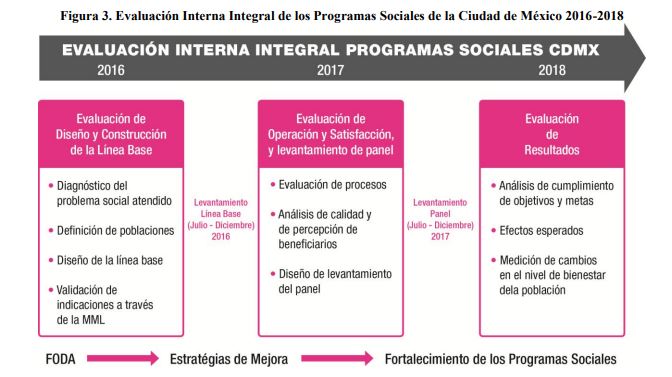 De esta forma, en 2016 se inició la PRIMERA ETAPA, enmarcada en la Metodología de Marco Lógico, con la Evaluación de Diseño y Construcción de la Línea Base, que comprendió el análisis de la justificación inicial del programa, es decir, el diagnóstico del problema social atendido y la forma en que estos elementos de diagnóstico han evolucionado y lo han influido o afectado; el análisis de la población afectada por la problemática y la capacidad de atención del programa social; el análisis del ordenamiento y consistencia del programa, examinando sus objetivos generales y/o específicos, sus componentes y actividades para responder a cada uno de ellos; la revisión de los indicadores diseñados para monitorear cada nivel de objetivos; y el diseño de la línea base del programa social, es decir, la magnitud de la problemática Social en la población atendida. La evaluación puede ser consultada en la información pública de oficio integrada en el artículo 124 fracción VI (https://www.dao.gob.mx/LTAIPRC/o_esp/details-124-6.php) o en la Gaceta Oficial de la Ciudad de México No. 109 de fecha 6 de julio de 2016.La SEGUNDA ETAPA, correspondió en 2017 a la Evaluación de Operación y Satisfacción y Levantamiento de Panel, que implicó el análisis de los procesos seguidos por el programa social para otorgar los bienes o servicios a la población atendida, el análisis de la calidad de atención del programa y de la percepción de beneficiarios a través de los resultados arrojados por el levantamiento de la línea base planteada en 2016; además del diseño del levantamiento de panel, como seguimiento al levantamiento inicial, per un periodo después. La evaluación puede ser consultada en la información pública de oficio integrada en el artículo 124 fracción VI (https://www.dao.gob.mx/LTAIPRC/o_esp/details-124-6.php) o en la Gaceta Oficial de la Ciudad de México No. 101 de fecha 30 de junio de 2017La TERCERA ETAPA y última, en 2018, corresponde a la presente Evaluación de Resultados, que corresponde el análisis de los resultados del levantamiento de panel, a través del cual se determinarán el cumplimiento de los objetivo y metas del programa social, de los efectos esperados y la medición de cambios en el nivel de bienestar en la población, como resultado de la intervención.La metodología de la evaluación interna es cuantitativa y cualitativa. Metodología que a través de diversas estrategias analíticas permitirá construir y explicar los procesos e interacciones entre los deferentes involucrados que hacen posible que el programa social se lleve a cabo, y con ello, una valoración objetiva de las fortalezas y áreas de oportunidad que al respecto se tengan.La ruta crítica de la integración del informe de la evaluación del Programa de Coinversión Social para la Rehabilitación de Unidades Habitaciones se indica a continuación:II.3. Fuentes de Información II.3.1. Información de Gabinete:Plan Nacional de Desarrollo 2013-2018Programa Delegacional de Desarrollo 2013 – 2018Ley Orgánica de la Administración Pública de la Ciudad de MéxicoLey de Desarrollo Social del Distrito FederalReglamento de la Ley de Desarrollo Social del Distrito FederalLey de Presupuesto y Gasto Eficiente del Distrito FederalReglamento de la Ley de Presupuesto y Gasto Eficiente del Distrito FederalDecreto por el que se expide el Presupuesto de Egresos del Distrito Federal para el Ejercicio Fiscal 2017Lineamientos mediante los cuales se establece el Modelo Integral de Atención Ciudadana de la Administración Pública del Distrito FederalCircular para el control y evaluación de la gestión pública; el desarrollo, modernización, innovación y simplificación administrativa y la atención ciudadana en la Administración Pública del Distrito FederalAviso por el cual se dan a conocer las Reglas de Operación del Programa de Coinversión Social para la Rehabilitación de Unidades Habitacionales ”Convive” 2015Nota aclaratoria al Aviso a través del cual se da a conocer las Reglas de Operación del Programa de Coinversión Social para la Rehabilitación de Unidades Habitacionales “Convive” 2015, publicado en la Gaceta Oficial del Distrito Federal, Tomo I, del 30 de enero de 2015Aviso por el cual se da a conocer las Reglas de Operación del Programa de Coinversión Social para la Rehabilitación de Unidades Habitacionales ”Convive” 2016Aviso a través del cual se modifican las Reglas de Operación del Programa Comunitario de Coinversión Social para la Rehabilitación de Unidades Habitacionales “Convive” 2016, publicado en la Gaceta Oficial del Distrito Federal, el 29 de enero de 2016Aviso por el cual se dan a conocer las Reglas de Operación del Programa Coinversión Social para la rehabilitación de Unidades Habitacionales “CONVIVE” 2017Aviso por el que se modifica el Aviso por el cual se dan a conocer las Reglas de Operación del Programa Coinversión Social para la Rehabilitación de Unidades Habitacionales “Convive” 2017, publicado en la Gaceta Oficial de la Ciudad de México, el 31 de enero de 2017Aviso por el cual se da a conocer la Convocatoria del Programa Coinversión Social para la Rehabilitación de Unidades Habitacionales “Convive”Aviso a través del que se modifica el Aviso por el cual se da a conocer la Convocatoria del Programa Coinversión Social para la Rehabilitación de Unidades Habitacionales “Convive” 2017Aviso por el cual se da a conocer el Padrón de Beneficiarios del Programa Coinversión Social para la Rehabilitación de Unidades Habitacionales “Convive” 2017Aviso a través del que se modifica el Aviso por el cual se da a conocer el Padrón de beneficiarios del Programa Coinversión Social para la Rehabilitación de Unidades Habitacionales “Convive” 2017, publicado en la Gaceta Oficial de la Ciudad de México, el 15 de marzo de 2017Manual Administrativo de la Delegación Álvaro ObregónAvances programáticos presupuestalesAviso por el cual se dan a conocer las Evaluaciones Internas de los Programas Sociales a cargo de la Delegación Álvaro Obregón del ejercicio 2012Aviso por el cual se dan a conocer las Evaluaciones Internas de los Programas Sociales del ejercicio 2013Aviso por el cual se dan a conocer las Evaluaciones Internas de los Programas Sociales a cargo de la Delegación Álvaro ObregónAviso por el cual se da a conocer el enlace electrónico donde podrán ser consultadas las Evaluaciones Internas 2016 de los Programas Sociales 2015 a cargo de la Delegación Álvaro ObregónMarco Conceptual para la definición de criterios en la creación y modificación de programas y acciones socialesAviso por el cual se dan a conocer, a través de su enlace electrónico, los Lineamientos para la Evaluación Interna 2018 de los Programas Sociales de la Ciudad de MéxicoIII.3.2. Información de campo.El levantamiento de la Línea Base la realizó la Jefatura de Unidad Departamental de Unidades Habitacionales adscrita a la Coordinación de Programas Comunitarios en la Dirección General de Obras y Desarrollo Urbano en la Delegación Álvaro Obregón.Para el levantamiento de la Línea Base, se realizó una ficha técnica con las características de la Unidad Habitacional y una encuesta corta consistente de 17 preguntas. La encuesta fue dirigida a los habitantes de las Unidades Habitacionales y fue aplicada por los Administradores seleccionando los departamentos a encuestas al azar.El apoyo de los administradores permitió ahorro en tiempo, así como recursos humanos y materiales. A la vez, brindó seguridad a los habitantes por el conocimiento personal y cercanía que tienen los administradores con los vecinos, que derivo en la participación de todas las personas esperadas.La ficha técnica donde se establecieron las principales características de las Unidades Habitacionales consistió de 8 reactivos 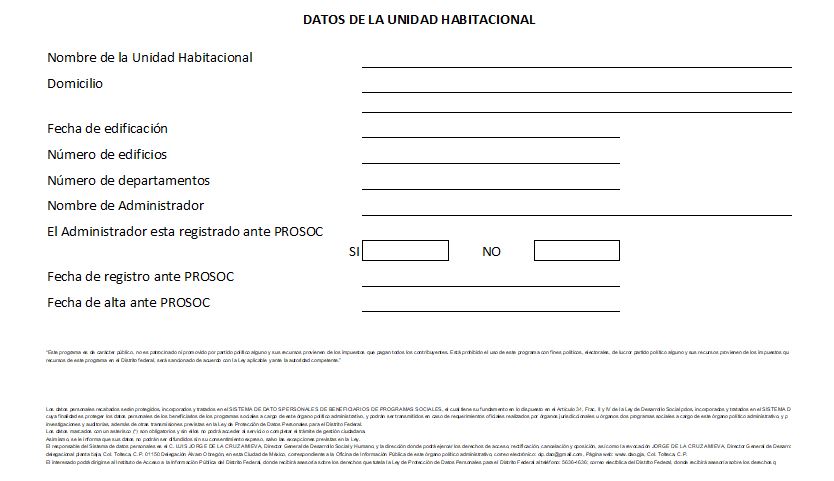 En la encuesta se incluyeron 6 categorías y un total de 17 preguntas:Identificación de los habitantes y sus característicasIdentificación de la vivienda y su característicaCaracterísticas socioeconómicasDatos de incorporación al ProgramaPercepción del desempeño del ProgramaEfectos de la obra realizada en la Unidad Habitacional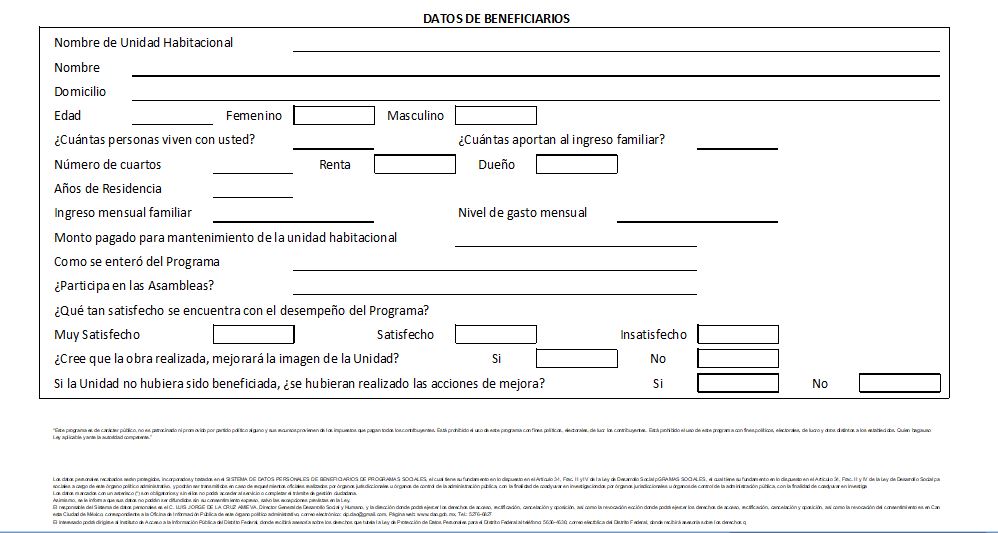 Considerando el número de departamentos de las Unidades Habitacionales beneficiadas correspondientes al ejercicio fiscal 2017, se obtuvo un muestreo aleatorio simple. El cálculo de la muestra se realizó a través de la herramienta http://www.med.unne.edu.ar/biblioteca/calculos/calculadora.htmcon un error de estimación de ±5% al 95% de confiabilidad.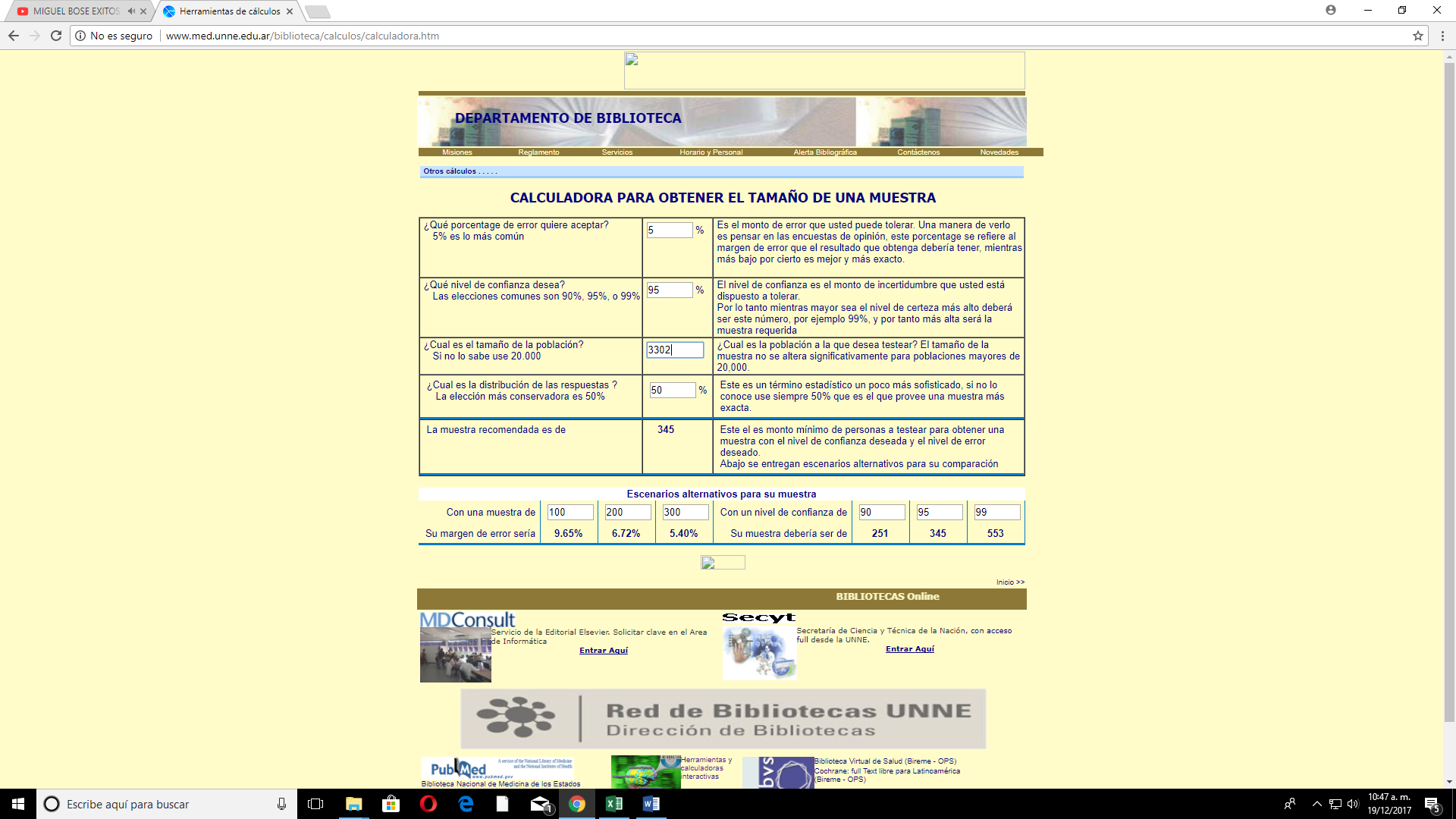 Una vez aplicado el muestreo aleatorio simple, la muestra se estratificó de acuerdo a la proporción que cada Unidad Habitacional representaba con respecto al total.Características de la población:Cronograma de aplicación:El instrumento fue aplicado en las 7 Unidades Habitacionales que resultaron beneficiarias en el año fiscal 2017 con el valioso apoyo de los administradores.Retos y obstáculosEl apoyo de los Administradores fue fundamental para la aplicación del instrumento, obteniendo resultados de aplicación al 100%. III. EVALUACIÓN DEL DISEÑO DEL PROGRAMA SOCIALIII.1 	Consistencia Normativa y Alineación con la Política Social del Distrito FederalIII.1.1. 	Análisis del Apego del Diseño del Programa Social a la normatividad aplicableContribución del Programa a garantizar los doce principios de la Política SocialIII.1.2. Análisis del Apego de las Reglas de Operación a los Lineamientos para la Elaboración de Reglas de Operación 2015El Programa identifica el deterioro de las Unidades Habitacionales, donde se menciona la manera en que los recursos se destinarán al mejoramiento de las áreas comunes a través de contratos de obra de rehabilitación. No se incluyen las causas y efectos del problema identificado así como la forma de incidir en la solución, así como la línea base.Se establece la dependencia directamente responsable de la ejecución del programa a través del Órgano Político Administrativo en Álvaro Obregón, así mismo se establece como Unidad Administrativa a la Dirección General de Obras y Desarrollo Urbano y se indica que la Unidad de Apoyo Técnico Operativo será la Coordinación de Programas Comunitarios (Jefatura de Unidad Departamental de Unidades Habitacionales).El objetivo general del programa está enfocado a preservar el derecho a la vivienda a través de recursos económicos canalizados mediante un contrato de obra de rehabilitación de áreas comunes.Los objetivos específicos inciden en la concreción del objetivo general, sería importante resaltar el derecho social que atiende así como las estrategias para fomentar la equidad social y de género.Las metas físicas del ejercicio 2015, son cuantificables, determinando la cobertura de la población que se atenderá facilitando el uso de beneficios sociales para las Unidades habitacionales que requieren el Programa, son medibles y verificables, ya se menciona la Unidad Administrativa que será receptora de la demanda.El monto total del presupuesto se encuentra expresado en unidades monetarias.Se precisan los requerimientos para acceder al Programa, indicando la documentación que debe presentarse, las áreas técnicas a las que debe dirigirse así como los horarios de atención. A la vez se mencionan los causales de baja y el aviso que se realiza a los beneficiarios seleccionados. Es necesario incorporar los medios mediante los cuales se dará a conocer la existencia del programa a la población, cómo se realizará la priorización de los proyectos.La Coordinación del Centro de Servicios y Atención Ciudadana (CESAC) tiene registrado un sistema de datos personales y los formatos para la inscripción al Programa son entregados de manera gratuita, es necesario indicar esta información en la publicación y así dar certeza a los solicitantes sobre el manejo de sus datos personales.Se especifica claramente que los solicitantes del Programa pueden acudir a las Unidades Administrativas para interponer el recurso de queja o inconformidad indicando su ubicación dentro del Órgano Político Administrativo así como los datos de la Contraloría Interna y de la Contraloría General del Gobierno del Distrito Federal. Dentro de los mecanismos de exigibilidad se menciona una Jefatura de Unidad Departamental que no está incluida dentro del último dictamen de estructura de la Delegación. Se debe especificar cómo exigir los derechos de incumplimiento en los distintos casos que  puedan suceder, así como mencionar que la Contraloría General del Distrito Federal es el órgano competente para conocer las denuncias.Se incluyó la matriz de marco lógico, encontrando que hay un indicador duplicado incluido en los niveles de componentes y actividades, por lo que será necesario verificar en las subsecuentes publicaciones no suceda este hecho.La participación ciudadana se realiza mediante invitación  y se integra a través de las Asambleas de conocimiento indicando la Unidad Administrativa que realiza la convocatoria.Las demandas ciudadanas recabadas cuyo objeto es distinto al que persigue el Programa, se canalizan a la Unidad Administrativa responsable.III.1.3. Análisis del Apego del Diseño del Programa Social a la Política de Desarrollo Social de la Ciudad de MéxicoIII.2. Identificación y Diagnóstico del Problema Social Atendido por el Programa SocialIII.3. Cobertura del Programa Social(1) Debido a que se realizó la publicación en la Gaceta Oficial del Distrito Federal del padrón de beneficiarios en dos fechas (2 de julio de 2015 y 26 de enero de 2016), se considera la población publicada en la última Gaceta.III.4. Análisis del Marco Lógico del Programa SocialIII.4.1. Árbol del Problema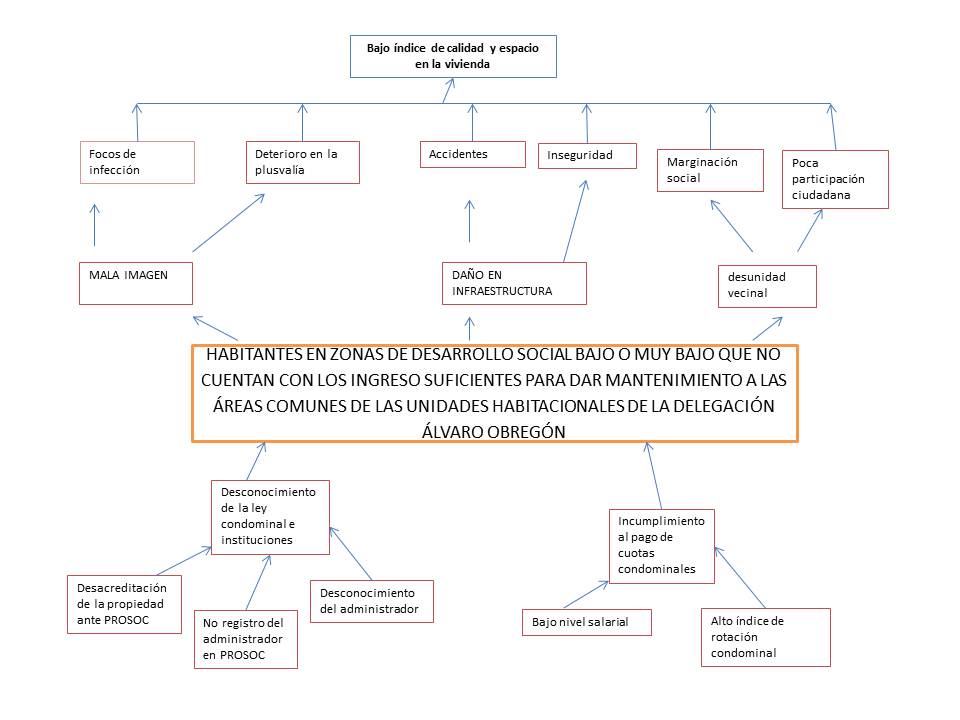 III.4.2. Árbol de Objetivos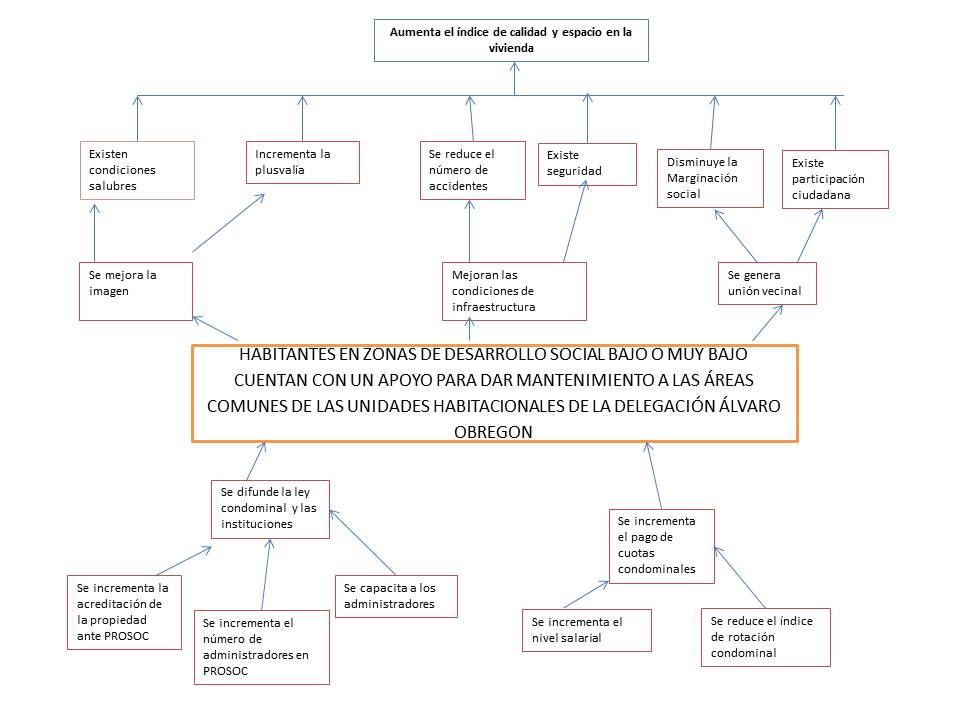 III.4.3. Árbol de Acciones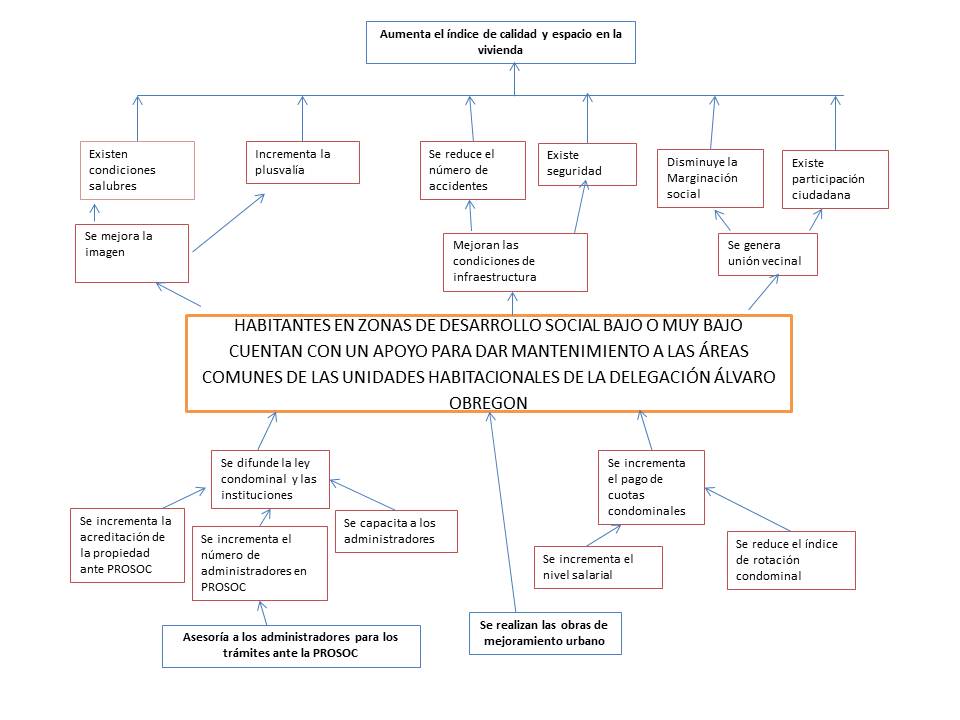 III.4.4. Resumen NarrativoIII.4.5. Matriz de Indicadores del Programa SocialIII.4.6. Consistencia Interna del Programa Social (Lógica Vertical)III.4.7. Valoración del diseño y consistencia de los Indicadores para el monitoreo del Programa Social (Lógica Horizontal)Los criterios de valoración establecidos en las siguientes tablas son los siguientes:La fórmula de cálculo del indicador es coherente con su nombreExiste coherencia dentro de los elementos (numerador y denominador) que conforman la fórmula de cálculo del indicadorLa descripción de las variables de la fórmula de cálculo permite tener claridad sobre cualquier concepto incluido en ellaEl indicador refleja un factor o variable central del logro del objetivoLos medios de verificación planteados en el indicador son consistentesEl tipo de indicador está bien identificado (eficacia, eficiencia, calidad economía)III.4.8. Resultados de la Matriz de Indicadores 2015A continuación se muestran los resultados de los indicadores mencionados en el apartado “IX Mecanismos de Evaluación e Indicadores” de las Reglas de Operación publicadas  el 30 de enero de 2015:Se intentó conseguir con la Procuraduría Social del Distrito Federal el número de Unidades Habitacionales que tenían registrado un administrador durante 2015, sin éxito, por lo que con respecto a las Unidades que tenían registrado un administrador en 2014, se benefició al 7.58%, asimismo, se apoyó al 24.39% de las Unidades Habitacionales que solicitaron el apoyo.Se realizó la dispersión del 100% de los recursos y el 4.66% de los vecinos participó en las Asambleas.Adicionalmente, el Consejo de Evaluación del Desarrollo Social (EVALUA DF) ha realizado dos publicaciones en la Gaceta Oficial del Distrito Federal del Índice de Desarrollo Social (IDS), en 2012 (publicado en la Gaceta Oficial del Distrito Federal el 30 de agosto de 2012, basado en información del Censo de población y vivienda de 2010) y en 2016 (publicado en la Gaceta Oficial de la Ciudad de México el 4 de marzo de 2016,  basado en la información intercensal 2015).Dentro del Cálculo, se manejan 6 componentes:Calidad y espacio de la viviendaAcceso a salud y seguridad socialRezago educativoBienes durablesAdecuación sanitariaAdecuación energéticaConsiderando únicamente el índice de calidad y espacio en la vivienda, la Delegación Álvaro Obregón obtuvo los siguientes resultados:En cuanto al índice de calidad y espacio en la vivienda, se incrementó en nivel de bienestar de Muy bajo a quedar en Bajo y el índice sufrió un incremento del 7.1%.Se observa que las políticas públicas que ha implementado la Delegación Álvaro Obregón en el aspecto de vivienda, han incidido en un aumento en el nivel de bienestar de los Obregonenses.III.4.9. Análisis de InvolucradosIII.5. Complementariedad o Coincidencia con otros Programas o Acciones SocialesIII.6. Análisis de la Congruencia del Proyecto como Programa Social de la CDMXEl Programa de Coinversión Social para la Rehabilitación de Unidades Habitacionales “CONVIVE” fomenta el mejoramiento integral de las condiciones y calidad de vida mediante el acceso al derecho de vivienda digna y decorosa.En el apartado IV de las Reglas de Operación, se estableció que el Programa sería ejecutado con cargo a la Partida 4412 denominada “Ayudas Sociales a personas u hogares de escasos recursos. Con base en lo anterior, el Programa se clasificaría como de transferencia monetaria.El Programa cumplió con un diseño explícito basado en la publicación de reglas de operación en la Gaceta Oficial del Distrito Federal el 30 de enero de 2015, con una posterior nota aclaratoria publicada en el mismo medio el 18 de noviembre de 2015 donde se incrementó la meta física y financiera; en las reglas fue identificada la población objetivo y al haber sido aprobada por el Comité de Planeación del Desarrollo del Distrito Federal, es susceptible de evaluación interna así como externa. La visión del programa es de corto, mediano y largo plazo.Por todo lo anterior, se concluye que se clasificó correctamente como un Programa Social.IV. EVALUACIÓN DE LA OPERACIÓN DEL PROGRAMA SOCIALIV.1 Estructura Operativa del Programa Social en 2016Es importante aclarar que dentro de las funciones, se realiza un breve extracto obtenido del Manual Administrativo VigenteIV.2.Congruencia de la Operación del Programa Social en 2016 con su DiseñoEl Programa identifica el deterioro de las Unidades Habitacionales, donde se menciona la manera en que los recursos se destinarán al mejoramiento de las áreas comunes a través de convenios de colaboración tripartita de obra de rehabilitación. Se establece la dependencia directamente responsable de la ejecución del programa a través del Órgano Político Administrativo en Álvaro Obregón, así mismo se establece como Unidad Administrativa a la Dirección General de Obras y Desarrollo Urbano y se indica que la Unidad de Apoyo Técnico Operativo será la Coordinación de Programas Comunitarios (Jefatura de Unidad Departamental de Unidades Habitacionales).El objetivo general del programa está enfocado a preservar el derecho a la vivienda a través de recursos económicos canalizados mediante un contrato de obra de rehabilitación de áreas comunes.Los objetivos específicos inciden en la concreción del objetivo general, sería importante resaltar el derecho social que atiende así como las estrategias para fomentar la equidad social y de género. Se establecen las características de las poblaciones objetivo, potencial y beneficiada, sin embargo, la población objetivo no fue ajustada al modificarse la meta física.Las metas físicas del ejercicio 2016, son cuantificables, determinando la cobertura de la población que se atenderá facilitando el uso de beneficios sociales para las Unidades habitacionales que requieren el Programa, son medibles y verificables, ya se menciona la Unidad Administrativa que será receptora de la demanda, sin embargo, se tiene el reto de cumplir con el principio de universalidad indicado en el artículo 4 de la Ley de Desarrollo Social para el Distrito Federal.El monto total del presupuesto se encuentra expresado en unidades monetarias.Se precisan los requerimientos para acceder al Programa, indicando la documentación que debe presentarse, las áreas técnicas a las que debe dirigirse así como los horarios de atención. A la vez se mencionan los causales de baja y el aviso que se realiza a los beneficiarios seleccionados. Es necesario incorporar los medios mediante los cuales se dará a conocer la existencia del programa a la población, cómo se realizará la priorización de los proyectos.La Coordinación del Centro de Servicios y Atención Ciudadana (CESAC) tiene registrado un sistema de datos personales y los formatos para la inscripción al Programa son entregados de manera gratuita, es necesario indicar esta información en la publicación y así dar certeza a los solicitantes sobre el manejo de sus datos personales.Se sugiere ser más claros en la descripción del proceso de selección de las Unidades Habitacionales beneficiadas y evaluar la posibilidad de notificar a las que no fue posible atender por cuestiones de presupuesto.Se especifica claramente que los solicitantes del Programa pueden acudir a las Unidades Administrativas para interponer el recurso de queja o inconformidad indicando su ubicación dentro del Órgano Político Administrativo así como los datos de la Contraloría Interna y de la Contraloría General del Gobierno del Distrito Federal. Dentro de los mecanismos de exigibilidad se corrigieron los detalles encontrados al realizar la Evaluación Interna del Programa en el año inmediato anterior.Se incluyó la matriz de marco lógico, se cubren todos los niveles con cinco indicadores.La participación ciudadana se realiza mediante invitación  y se integra a través de las Asambleas Ciudadanas donde se establecen los participantes de las Comisiones de Administración y de Supervisión.Se sugiere incluir la articulación con el Programa Ollin Callan operado por la Procuraduría Social de la Ciudad de México.IV.3. Descripción y Análisis de los Procesos del Programa SocialEl Programa de Coinversión Social para la Rehabilitación de Unidades Habitacionales “Convive”, como parte de las actividades que se realizan en el Órgano Político Administrativo en Álvaro Obregón, debe contar con un Presupuesto derivado del Presupuesto de Egresos del Distrito Federal que anualmente la Jefatura de Gobierno de la Ciudad de México publica en la Gaceta Oficial de la Ciudad de México.Para poder iniciar su operación o realizar modificaciones en las metas físicas y/o financieras, se requiere la aprobación del Consejo de Planeación del Desarrollo del Distrito Federal presidido por la Secretaría de Desarrollo Social del Distrito Federal.Los lineamientos de operación del Programa, se realizan de acuerdo a los Lineamientos para la elaboración de las Reglas de Operación de los Programas Sociales publicada en la Gaceta Oficial de la Ciudad de México por el Consejo de Evaluación para el Desarrollo Social de la Ciudad de México (EVALUA CDMX).Una vez obtenida la aprobación, se requiere solicitar a la Dirección General Jurídica y de Estudios Legislativos adscrita a la Consejería Jurídica y de Servicios Legales de la Ciudad de México, publicar en la Gaceta Oficial de la Ciudad de México los lineamientos de operación y la convocatoria para participar en el Programa.Los ciudadanos interesados deben seguir el procedimiento integrado dentro del Manual Administrativo del Órgano Político Administrativo en Álvaro Obregón con número de registro MA-77/151215-OPA-AOB-4/2013, el cual se muestra a continuación:Nombre del Procedimiento: Programa de Coinversión Social para la Rehabilitación de Unidades HabitacionalesObjetivo General: Proporcionar ayuda mediante obras de rehabilitación a las Unidades Habitacionales en sus áreas comunes; generando con ello, una corresponsabilidad social y contribuir al incremento del nivel de calidad de las viviendas.Descripción Narrativa:Aspectos a considerar:Con el fin de dar cabal observancia al cumplimiento de las leyes que nos rigen, el Programa de Coinversión Social para la Rehabilitación de Unidades Habitacionales, deberá estar apegada al Artículo 131 y demás relativos y aplicables del Reglamento Interior de la Administración Pública del Distrito Federal.Asimismo, de acuerdo a los establecido en la Ley de Obras Públicas y Servicios Relacionados con las Mismas; Reglamento de la Ley de Obras Publicas y Servicios Relacionados con las Mismas; Ley de Propiedad en Condominio de Inmuebles para el Distrito Federal; Las Políticas Administrativas, Bases y Lineamientos en Materia de Obra Pública; Código Fiscal del Distrito Federal vigente; Normas de Construcción  del Distrito Federal.; Ley Federal del Trabajo; Ley del Instituto Mexicano del Seguro Social.La Dirección Técnica, es el área encargada de atender mediante la contratación de obra, las solicitudes de trabajo requeridos por la Dirección de Obras y las Direcciones Generales que así lo requieran, mediante el establecimiento de las modalidades de la adjudicación de la Obra Pública con base en lo dispuesto por la normatividad y a los montos de actuación definidos por la Secretaria de Obras y Servicios del Distrito Federal, de acuerdo con lo dispuesto en Código Fiscal de Distrito Federal.La Coordinación de Análisis y Opinión Técnica, es el área encargada de Coordinar y verificar la celebración de los procesos de contratación de obra.La Coordinación de Avance Físico y Financiero.- es el área encargada de verificar que exista suficiencia presupuestal para la ejecución de la obra, considerando el tipo de recurso y en consecuencia la ley aplicable (Local o federal) para su autorización ante el Subcomité de Obras Públicas.La Jefatura de la Unidad Departamental de Concursos, Contratos y Estimaciones, es el área encargada de elaborar y publicar la convocatoria de las obras y los servicios relacionadas con las mismas autorizadas por el Subcomité de Obras Públicas y llevar a cabo la venta de bases, el procedimiento licitatorio y la contratación correspondiente, así mismo, se integran el Catálogo de Conceptos, Términos de Referencia, Croquis de localización y/o Proyecto de Obra.La Jefatura de Unidad Departamental de Análisis de Costos y Precios Unitarios, es el área encargada de efectuar la evaluación de las propuestas técnicas y económicas presentadas por los concursantes a través del requisitado del formato “Revisión Cualitativa de las Propuestas Técnicas y Económicas” y emitir los dictámenes correspondientes, para en su caso proceder a la adjudicación, para la contratación respectiva.La Jefatura de Unidad Departamental de Estudios y Proyectos, es la encargada de asegurar la aplicación de normas técnicas y de calidad que debe cubrir la elaboración, interna y externa, levantamientos  estudios y proyectos ejecutivos, previos a la realización de obras bajo la modalidad de administración y/o contrato, que garanticen la factibilidad y dictamen de su ejecución en apego a los lineamientos que expidan las autoridades competentes y a la normatividad vigente aplicable.La Jefatura de Unidad Departamental de Seguimiento y Control de Estimaciones, es la encargada de realizar la integración del Programa Operativo Anual de la Dirección General de Obras y Desarrollo Urbano; elaboración e integración de carpeta del Subcomité; Controlar y dar seguimiento a los avances físicos de las obras por administración y por contrato con base a la información proporcionada por la Dirección de Obras; elaborar los informes de Avance de metas para conciliación del ejercicio en base al Programa Operativo Anual autorizado para la Dirección General de Obras y Desarrollo Urbano, con el área de la Dirección  de Recursos Financieros e integrar los expedientes que permitan tener control interno, transparencia, rendición de cuentas y cumplir con la normatividad vigente.La Coordinación de Programas Comunitarios, es el área encargada de Coordinar los estudios de construcción de obras con planeación participativa, el seguimiento de avance de metas y la elaboración de la memoria documental; la revisión de riesgos por inestabilidad de minas, cavidades, taludes y muros de contención y los estudios para estabilizar el fenómeno y rehabilitar el equipamiento urbano; la entrega de recursos materiales, asesoría y seguimiento de trabajos por convenio; la atención de la demanda de vivienda para orientar los trámites para la asignación y obtención de créditos; y los programas de construcción de Obra, rehabilitación y mantenimiento de instalaciones de Unidades habitacionales, previo convenio con la representación vecinal, en coordinación con las dependencias competentes y conforme a la normatividad vigente en la materia.La Jefatura de Unidad Departamental de Unidades Habitacionales, es el área encargada de desarrollar programas de construcción de Obra, rehabilitación y mantenimiento de las instalaciones de Unidades Habitacionales ubicadas en el territorio delegacional, previo acuerdo o convenio de colaboración con la representación vecinal y las dependencias que correspondan, conforme a la normatividad vigente en la materia.El administrador, representante y/o Solicitantes de la Unidad Habitacional debe ingresar por escrito la solicitud en la Coordinación del Centro de Servicios y Atención Ciudadana (CESAC) y/o en la Coordinación de Programas Comunitarios adscrita a la Dirección General de Obras y Desarrollo Urbano.La Unidad Habitacional deberá ubicarse dentro del  perímetro que ocupa la Delegación de Álvaro Obregón.La Unidad Habitacional deberá contar con una administración constituida y registrada ante la Procuraduría Social del Distrito Federal (nombramiento de administrador) o acreditar el proceso de constitución y registro.La Unidad Habitacional deberá tener una antigüedad mínima de cinco años.La Unidad Habitacional deberá contar con un mínimo de diez viviendas y/o departamentos.La Unidad Habitacional deberá mostrar deterioro en sus áreas de uso común.No ser beneficiarios de otras acciones institucionales o programas similares.Los habitantes de la Unidad Habitacional  deberán designar mediante consenso, a las Comisiones de Administración y Supervisión, mismas que deberán acreditar su residencia en la Unidad Habitacional.Las Comisiones designadas por los habitantes de la Unidad Habitacional  deberán celebrar con este Órgano Político Administrativo, el Convenio de Colaboración Tripartita.Las Comisiones designadas, deberán proporcionar al Órgano Político Administrativo, para el sustento del Convenio, así como para la comprobación de las obras de mantenimiento, la documentación necesaria, misma que será concentrada en el expediente de la Unidad Habitacional, siendo la siguiente:Carátula de RegistroSolicitud de Ingreso al ProgramaConvocatoria a la Asamblea CiudadanaActa de Asamblea CiudadanaListas de Asistencia (Asamblea Ciudadana)Copias de Identificación y Comprobante de DomicilioÁlbum Fotográfico (Estado Actual)Escritura de Régimen de Propiedad en CondominioConstancia de Administrador Prosoc o TrámiteConvenio de Colaboración TripartitaTarjeta Informativa EmpresasPresupuesto de ObraContrato de Obra Fianza de CumplimientoSolicitud de RecursosEstimaciones, Facturas y GeneradoresBitácora de ObraActa de Verificación Física y Entrega-RecepciónPor ningún motivo se podrá hacer uso de la ayuda en obra de mantenimiento y/o rehabilitación otorgada por el Órgano Político Administrativo, para distintos fines a los señalados en el Convenio de Colaboración Tripartita, a excepción de que por causa justificada y comprobada, se imposibilite la ejecución de los conceptos contemplados, situación que se hará del conocimiento del Órgano Político Administrativo, el cual determinará sí es autorizada la modificación a los conceptos de mantenimiento o bien retirar la aportación.El Órgano Político Administrativo deberá contar con la suficiencia presupuestal para el mantenimiento de la Unidad Habitacional.El tiempo de atención es variable dependiendo del tipo de trabajo y volumen; sin embargo, se considera en promedio tiempo estimado de 1 mes.Todos los movimientos financieros y contables, se llevan a cabo en estricto apego a la normatividad, pudiendo ser consultados trimestralmente en los avances programáticos presupuestales o al cerrar el ejercicio en la Cuenta Pública, ambos informes forman parte de la información pública de oficio integrada en la Plataforma de Transparencia.En el 2016, una vez realizada la selección de las obras a beneficiar así como al estar terminada la ejecución de todas las obras, se solicitó a la Dirección General Jurídica y de Estudios Legislativos adscrita a la Consejería Jurídica y de Servicios Legales de la Ciudad de México, la publicación de los padrones previo y definitivo en la Gaceta Oficial de la Ciudad de México. Los padrones fueron integrados en el Formato para la Integración de Padrones de Beneficiarios de Programas Sociales de la Ciudad de México publicado en la Gaceta Oficial de la Ciudad de México por el EVALUA CDMX.De acuerdo al artículo 42 de la Ley de Desarrollo Social para el Distrito Federal, la evaluación interna del Programa publicados en la Gaceta Oficial de la Ciudad de México así como en el Sistema de Información del Desarrollo Social a cardo de la Secretaría de Desarrollo Social de la Ciudad de México. A la vez son entregados a la Comisión de Desarrollo Social de la Asamblea Legislativa del Distrito Federal así como al Consejo de Evaluación del Desarrollo Social de la Ciudad de México. Esta difusión se debe realizar en un plazo no mayor a seis meses después de finalizado el ejercicio fiscal.A continuación se realizará la equivalencia de los procesos llevados por el Programa de Coinversión Social para la Rehabilitación de Unidades Habitacionales “Convive” en comparación con el Modelo General de los Proceso de un Programa Social.El número de servidores públicos únicamente considera personal que labora directamente en la Delegación Álvaro Obregón(1) Comité de Planeación del Desarrollo del Distrito Federal Los criterios de valoración establecidos en las siguientes tablas son los siguientes:Tiene un inicio, es decir, cuenta con una actividad claramente definida como el inicio del proceso, articulada a otro procesoTiene un fin, es decir, cuenta con actividad claramente definida como el fin del proceso, articulado a otro procesoEl tiempo que se realiza el proceso es el adecuado y acorde a lo planificadoEl personal designado para el proceso es suficiente, tiene el perfil adecuado y cuenta con capacitación para realizar sus funcionesLos recursos financieros destinados son suficientes y adecuados para la operación del procesoLa infraestructura o capacidad instalada para desarrollar el proceso es la suficiente y adecuadaLos productos del proceso son los suficientes y adecuadosLos productos del proceso sirven de insumo para ejecutar el proceso siguienteLos sistemas de recolección de la información empleados son los adecuados y suficientesLa información recolectada en el proceso sirve para el monitoreo del programaLa coordinación entre actores involucrados para la ejecución del proceso es la adecuadaEl proceso es pertinente para el cumplimiento de los objetivos del programa socialIV.4. Seguimiento y Monitoreo del Programa SocialIV.5 Valoración General de la Operación del Programa Social en 2016V. EVALUACIÓN DE SATISFACCIÓN DE LAS PERSONAS BENEFICIARIAS DEL PROGRAMA SOCIALSe realizaron dos encuestas una al inicio del Programa y otra al finalizar la obra. Debido a que no se modificaron los resultados de la opinión de los vecinos respecto al programa, solo se muestra un único resultado.VI. EVALUACIÓN DE RESULTADOSVI.1. Resultados en la Cobertura de la Población Objetivo del Programa SocialVI.2. Resultados al Nivel del Propósito y Fin del Programa SocialVI.3. Resultados del Programa SocialSe realizaron dos encuestas, una al inicio del Programa y otra al terminar la obra dentro de cada Unidad Habitacional, debido a que no se muestran diferencias se muestra un único resultado.(1) No se incluye análisis sobre la ubicación así como los datos de registro ante la Procuraduría Social de la Ciudad de México (PROSOC)(2) Clasificación de las Unidades Habitaciones de acuerdo al Índice de Desarrollo Social por colonia 2010(3) No se incluye análisis sobre la ubicación de los departamentos y nombre de los inquilinosVII. ANÁLISIS DE LAS EVALUACIONES ANTERIORESVIII. CONCLUSIONES Y ESTRATEGIAS DE MEJORAVIII.1. Matriz FODAVIII.1.1 Matriz FODA del Diseño y la Operación del Programa SocialMatriz FODA de la Evaluación Interna 2016Matriz FODA de la Evaluación Interna 2017VIII.1.2. Matriz FODA de la Satisfacción y los Resultados del Programa SocialVIII.1.2.1. Seguimiento de las Estrategias de Mejora de las Evaluaciones Internas AnterioresVIII.2. Estrategias de MejoraVIII.2.2. Estrategias de Mejora derivadas de la Evaluación 2018VIII.3. Comentarios FinalesEl Programa de Coinversión Social para la Rehabilitación de las Unidades Habitacionales, ha demostrado ser un programa que ha generado el incremento en la imagen urbana así como el acercamiento cercano del gobierno con los vecinos. Su permanencia desde el 2002 ha sido la suma de esfuerzos gubernamentales y vecinales que han derivado en la continuidad de los trabajos y la cohesión social así como impulsar la seguridad que implica tener una vivienda en mejores condiciones.XI. REFERENCIAS DOCUMENTALESPlan Nacional de Desarrollo 2013-2018, http://pnd.gob.mx/ (Consultado el 19 de abril de 2016)Programa Delegacional de Desarrollo 2013 – 2018, publicado en la Gaceta Oficial de la Ciudad de México el 12 de mayo de 2016Ley Orgánica de la Administración Pública de la Ciudad de México, publicada en la Gaceta Oficial del Distrito Federal del  29 de diciembre de 1998 cuya última reforma fue publicada en la Gaceta Oficial de la Ciudad de México del 1 de septiembre de 2017Ley de Desarrollo Social del Distrito Federal, publicada en la Gaceta Oficial del Distrito Federal del  23 de mayo de 2000 cuya última reforma fue publicada en la Gaceta Oficial de la Ciudad de México del 21 de febrero de 2018Reglamento de la Ley de Desarrollo Social del Distrito Federal, publicada en la Gaceta Oficial del Distrito Federal del 1 de noviembre de 2006 cuya última reforma fue publicada en la Gaceta Oficial del Distrito Federal del 24 de marzo de 2009Ley de Presupuesto y Gasto Eficiente del Distrito Federal, publicada en la Gaceta Oficial del Distrito Federal del 31 de diciembre de 2009 cuya última reforma fue publicada en la Gaceta Oficial de la Ciudad de México del 29 de febrero de 2018.Reglamento de la Ley de Presupuesto y Gasto Eficiente del Distrito Federal, publicada en la Gaceta Oficial del Distrito Federal del 8 de marzo de 2010Decreto por el que se expide el Presupuesto de Egresos del Distrito Federal para el Ejercicio Fiscal 2017, publicada en la Gaceta Oficial del Distrito Federal del 29 de Diciembre de 2016Lineamientos mediante los cuales se establece el Modelo Integral de Atención Ciudadana de la Administración Pública del Distrito Federal,  en la Gaceta Oficial del Distrito Federal del 13 de octubre de 2014Circular para el control y evaluación de la gestión pública; el desarrollo, modernización, innovación y simplificación administrativa y la atención ciudadana en la Administración Pública del Distrito Federal, en la Gaceta Oficial del Distrito Federal del 25 de enero de 2011Aviso por el cual se dan a conocer las Reglas de Operación del Programa de Coinversión Social para la Rehabilitación de Unidades Habitacionales ”Convive” 2015, publicada en la Gaceta Oficial del Distrito Federal el 30 de enero de 2015Nota aclaratoria al Aviso a través del cual se da a conocer las Reglas de Operación del Programa de Coinversión Social para la Rehabilitación de Unidades Habitacionales “Convive” 2015, publicado en la Gaceta Oficial del Distrito Federal, Tomo I, del 30 de enero de 2015, publicada en la Gaceta Oficial del Distrito Federal el 18 de noviembre de 2015Aviso por el cual se da a conocer las Reglas de Operación del Programa de Coinversión Social para la Rehabilitación de Unidades Habitacionales ”Convive” 2016, publicada en la Gaceta Oficial de la Ciudad de México el 29 de enero de 2016Aviso a través del cual se modifican las Reglas de Operación del Programa Comunitario de Coinversión Social para la Rehabilitación de Unidades Habitacionales “Convive” 2016, publicado en la Gaceta Oficial del Distrito Federal, el 29 de enero de 2016, publicada en la Gaceta Oficial de la Ciudad de México el 15 de noviembre de 2016Aviso por el cual se dan a conocer las Reglas de Operación del Programa Coinversión Social para la rehabilitación de Unidades Habitacionales “CONVIVE” 2017, publicada en la Gaceta Oficial de la Ciudad de México el 31 de enero de 2017Aviso por el que se modifica el Aviso por el cual se dan a conocer las Reglas de Operación del Programa Coinversión Social para la Rehabilitación de Unidades Habitacionales “Convive” 2017, publicado en la Gaceta Oficial de la Ciudad de México, el 31 de enero de 2017, publicada en la Gaceta Oficial de la Ciudad de México el 31 de marzo de 2017Aviso por el cual se da a conocer la Convocatoria del Programa Coinversión Social para la Rehabilitación de Unidades Habitacionales “Convive”, publicada en la Gaceta de la Ciudad de México el 3 de marzo de 2017Aviso a través del que se modifica el Aviso por el cual se da a conocer la Convocatoria del Programa Coinversión Social para la Rehabilitación de Unidades Habitacionales “Convive” 2017, publicado en la Gaceta Oficial de la Ciudad de México, el 03 de marzo de 2017, publicada en la Gaceta Oficial de la Ciudad de México el 31 de marzo de 2017Aviso por el cual se da a conocer el Padrón de Beneficiarios del Programa Coinversión Social para la Rehabilitación de Unidades Habitacionales “Convive” 2017, publicada en la Gaceta Oficial de la Ciudad de México el 15 de marzo de 2017Aviso a través del que se modifica el Aviso por el cual se da a conocer el Padrón de beneficiarios del Programa Coinversión Social para la Rehabilitación de Unidades Habitacionales “Convive” 2017, publicado en la Gaceta Oficial de la Ciudad de México, el 15 de marzo de 2017, publicada en la Gaceta Oficial de la Ciudad de México el 14 de febrero de 2018Manual Administrativo de la Delegación Álvaro Obregón, publicado en la Gaceta Oficial del Distrito Federal el 31 de diciembre de 2015Avances programáticos presupuestales, publicados en la información pública de oficio de la Delegación Álvaro Obregón en el artículo 121 fracción XXI. https://www.dao.gob.mx/LTAIPRC/o_comunes/details-121-21.php (Consultado el 15 de junio de 2018)Aviso por el cual se dan a conocer las Evaluaciones Internas de los Programas Sociales a cargo de la Delegación Álvaro Obregón del ejercicio 2012, publicada en la Gaceta Oficial del Distrito Federal de fecha 17 de julio de 2013Aviso por el cual se dan a conocer las Evaluaciones Internas de los Programas Sociales del ejercicio 2013, publicada en la Gaceta Oficial del Distrito Federal el 11 de julio de 2014.Aviso por el cual se dan a conocer las Evaluaciones Internas de los Programas Sociales a cargo de la Delegación Álvaro Obregón, publicada en la Gaceta Oficial del Distrito Federal el 29 de junio de 2015Aviso por el cual se da a conocer el enlace electrónico donde podrán ser consultadas las Evaluaciones Internas 2016 de los Programas Sociales 2015 a cargo de la Delegación Álvaro Obregón, publicada en la Gaceta Oficial de la Ciudad de México el 6 de julio de 2016Consejo de Evaluación del Desarrollo Social del Distrito Federal, Marco Conceptual para la definición de criterios en la creación y modificación de programas y acciones sociales, publicado en la Gaceta Oficial del Distrito Federal el 14 de abril de 2015.Consejo de Evaluación del Desarrollo Social del Distrito Federal, Aviso por el cual se dan a conocer, a través de su enlace electrónico, los Lineamientos para la Evaluación Interna 2018 de los Programas Sociales de la Ciudad de México, publicado en la Gaceta Oficial de la Ciudad de México el 23 de abril de 2018Anexo 1TEMAPAGINAI. DESCRIPCIÓN DEL PROGRAMA SOCIAL4II. METODOLOGÍA DE LA EVALUACIÓN INTERNA 7II.1. Área encargada de la evaluación7II.2. Metodología de la evaluación9II.3. Fuentes de información11II.3.1Información de Gabinete11II.3.2Información de Campo12III. EVALUACIÓN DEL DISEÑO DEL PROGRAMA SOCIAL 18IV. EVALUACIÓN DE LA OPERACIÓN DEL PROGRAMA SOCIAL49V. EVALUACIÓN DE SATISFACCIÓN DE LAS PERSONAS BENEFICARIAS DEL PROGRAMA SOCIAL79VI. EVALUACIÓN DE RESULTADOS82VI.1. Resultados en la Cobertura de la Población Objetivo del Programa Social82VI.2. Resultados al Nivel del Propósito y Fin del Programa Social83VII. ANÁLISIS DE LAS EVALUACIONES INTERNAS ANTERIORES86VIII. CONCLUSIONES Y ESTRATEGIAS DE MEJORA88VIII.1 Matriz FODA88VIII.2 Estrategias de Mejora93VIII.1 Comentarios Finales94XI. REFERENCIAS DOCUMENTALES94Aspecto del Programa Social201520162017Justificación en caso de cambiosNombre del Programa SocialPrograma de Coinversión Social para la Rehabilitación de Unidades Habitacionales "CONVIVE"Programa de Coinversión Social para la Rehabilitación de Unidades Habitacionales "CONVIVE"Programa de Coinversión Social para la Rehabilitación de Unidades Habitacionales "CONVIVE"Problema central atendido por el Programa SocialMantenimiento a las áreas comunes de las unidades habitacionales de la delegación Álvaro ObregónMantenimiento a las áreas comunes de las unidades habitacionales de la delegación Álvaro ObregónMantenimiento a las áreas comunes de las unidades habitacionales de la delegación Álvaro ObregónObjetivo GeneralAyudar mediante obras de rehabilitación a las Unidades Habitacionales en sus áreas comunes y de acuerdo al alcance de la suficiencia presupuestal, para el mejoramiento de la imagen y de los servicios generales, a las Unidades Habitacionales de aproximadamente 45,000 habitantes de escasos recursos, ubicadas en la Delegación Álvaro Obregón; generando con ello, una corresponsabilidad social entre los habitantes de cada Unidad Habitacional y este Órgano Político Administrativo, contribuyendo al incremento del nivel de calidad de las viviendas, buscando ante todo mejorar las condiciones de vida de sus ocupantes.Frenar el deterioro urbano y combatir el alto índice de inseguridad de las zonas ubicadas en la Delegación Álvaro Obregón, a través de apoyos mediante obras de rehabilitación a las Unidades Habitacionales en sus áreas comunes, conforme al alcance de la suficiencia presupuestal y contribuyendo al incremento del nivel de calidad de las viviendas; buscando ante todo mejorar las condiciones de vida de sus ocupantes.Proporcionar ayuda de beneficio a las y los habitantes de las Unidades Habitacionales de la Delegación Álvaro Obregón, a través de obras de rehabilitación en sus áreas y bienes de uso común, mediante convenio con la contratación de empresas constructoras para contribuir al incremento del mejoramiento urbano, buscando ante todo elevar el nivel de calidad de vida de sus ocupantes.Los cambios aplicados fueron de redacción ya que el Programa conservó el objetivo de contribuir al mejoramiento urbanoObjetivos Específicos* Promover una cultura de corresponsabilidad entre la Delegación y la sociedad en la solución de los problemas.* Orientar e impulsar el uso de los recursos del programa para el mejoramiento de la imagen urbana.* Fomentar la participación de los habitantes condóminos, a través de la toma colectiva de decisiones para la administración de los recursos y la supervisión de su correcta aplicación.* Promover la organización formal y registro de las administraciones de las Unidades Habitacionales, Conjuntos Condominales y Condominios ante la Procuraduría Social del Distrito Federal.* Promover una cultura de corresponsabilidad entre la Delegación y la sociedad en la solución de los problemas.* Orientar e impulsar el uso de los recursos del programa para el mejoramiento de la imagen urbana.* Fomentar la participación de los habitantes condóminos, a través de la toma colectiva de decisiones para la administración de los recursos y la supervisión de su correcta aplicación.* Promover la organización formal y registro de las administraciones de las Unidades Habitacionales, Conjuntos Condominales y Condominios ante la Procuraduría Social del Distrito Federal.* Frenar el deterioro urbano y combatir el alto índice de inseguridad en las zonas más deterioradas.* Mejorar las condiciones de infraestructura, plusvalía y mantenimiento en sus áreas comunes.* Motivar con el programa a la población beneficiada para la conservación y mantenimiento de sus áreas comunes.* Cumplir con los derechos sociales de universalidad, equidad social, equidad de género y territorialidad, que buscan garantizar el programa.* Observar ante todo que no exista duplicidad con otros programas sociales.* Promover una cultura de corresponsabilidad entre la Delegación y la sociedad en la solución de los problemas.* Orientar e impulsar el uso de los recursos del programa para el mejoramiento de la imagen urbana.* Fomentar la participación de los habitantes condóminos, a través de la toma colectiva de decisiones para la administración de los recursos y la supervisión de su correcta aplicación.* Promover la organización formal y registro de las administraciones de las Unidades Habitacionales, Conjuntos Condominales y Condominios ante la Procuraduría Social de la Ciudad de México.* Promover el derecho a la vivienda digna de las y los habitantes de la Delegación Álvaro Obregón.En el año 2016 se agregaron más objetivos específicos a fin de que se clarificará los objetivos que persigue el ProgramaPoblación Objetivo del Programa Social (descripción y cuantificación)10 Unidades Habitacionales ubicadas en la Delegación Álvaro Obregón.17 Unidades Habitacionales ubicadas en la Delegación Álvaro Obregón.17 Unidades Habitacionales ubicadas en la Delegación Álvaro Obregón.El año 2015 fue el año con menos Unidades Habitacionales beneficiadas, dado el presupuesto con el que conto el ProgramaÁrea encargada de la operación del Programa SocialCoordinación de Programas Comunitarios (J.U.D. de UnidadesHabitacionales)Coordinación de Programas Comunitarios (J.U.D. de UnidadesHabitacionales)Coordinación de Programas ComunitariosBienes y/o servicios que otorgó el programa social, periodicidad de entrega y en qué cantidadMejoramiento de las áreas comunes de las Unidades Habitacionales a través de Contratos de Obra y con la participación de los habitantes de la UnidadesMejoramiento de las áreas comunes de las Unidades Habitacionales a través de Contratos de Obra y con la participación de los habitantes de la UnidadesMejoramiento de las áreas comunes de las Unidades Habitacionales a través de Contratos de Obra y con la participación de los habitantes de la UnidadesPresupuesto del Programa Social23’223,642.7740’096,770.0034,000,000El año 2016, fue el de mayor presupuesto. Cobertura Geográfica del Programa SocialUnidades Habitaciones ubicadas dentro de la Delegación Álvaro ObregónUnidades Habitaciones ubicadas dentro de la Delegación Álvaro ObregónUnidades Habitaciones ubicadas dentro de la Delegación Álvaro ObregónAspecto del Programa SocialDescripciónAño de Creación2002Alineación con el Programa General de Desarrollo del Distrito Federal 2013-2018Aborda el Eje 4 Habitabilidad y Servicios, Espacio Público e Infraestructura, a través del ofrecimiento de un programa que apoye a mejorar las condiciones de infraestructura, mantenimiento, cuidado de áreas verdes, respeto de áreas comunes, convivencia social, cultura cívica, participación ciudadana y accesos al goce de los derechos sociales en las Unidades Habitacionales de la Delegación Álvaro Obregón.  Con el Área de Oportunidad 6 Vivienda, coadyuvando con un instrumento que mejora la imagen urbana y por ende la transformación de las Unidades Habitacionales.  Incidiendo en el Objetivo 1 Atender las necesidades de vivienda de la población de bajos ingresos de la capital, brindando oportunidades económicas y sociales para su adquisición y haciendo énfasis en los atributos del derecho a una vivienda adecuada y digna en la Meta 2 Ampliar, bajo una perspectiva de género la cobertura de los programas de mejoramiento de vivienda, preferentemente dirigida a la población residente de bajos recursos económicos, en condiciones de vulnerabilidad y en situación de riesgo en la línea de acción Propiciar el otorgamiento de subsidios, permisos y créditos para la adecuación de la vivienda, la ejecución de las adaptaciones especiales y el cambio de función de los espacios, para que respondan a las necesidades de la población con discapacidad, con movilidad reducida y personas adultas mayores. El Programa Coinversión Social para la Rehabilitación de Unidades Habitacionales ―CONVIVE, considera Unidades Habitacionales ubicadas en zonas de desarrollo social bajo, a su vez, apoya a las que estuviesen en mayor riesgo, brindando la obra que los vecinos seleccionaron, con esto se toma en cuenta su opinión, se fomenta la participación ciudadana y el acercamiento con el Gobierno Local.Alineación con Programas Sectoriales, Especiales, Institucionales o Delegacionales (según sea el caso)Programa Delegacional de Desarrollo 2015-2018 de la Delegación Álvaro Obregón Aborda el Eje 4 Habitabilidad y Servicios, Espacio Público e Infraestructura integrando un programa de obra que complementa el mantenimiento a la infraestructura urbana de las Unidades Habitacionales y coadyuvar a la estrategia Área de Oportunidad Espacios Públicos. Meta 3 Mejorar la calidad de los espacios públicos, imagen urbana, andadores y escalinatas de las unidades habitacionales y zonas habitadas en la delegación, así como colonias aledañas a barrancas, para facilitar el acceso de adultos mayores, mejorar la iluminación, seguridad y limpieza a través de la línea de acción. Atender el rezago en el mantenimiento de unidades habitacionales y de manera conjunta con organismos federales y locales de vivienda, promover el rescate de áreas públicas y espacios de convivencia. Modificaciones en el nombre, los objetivos, los bienes y/o servicios que otorga o no vigencia en 2018No ha sufrido cambios en cuanto al diseño u operación, únicamente en cuanto las metas físicas y financierasEvaluación InternaPuestoSexoEdadFormación ProfesionalFuncionesExperiencia M&E(1)Exclusivo M&E (2)2016Jefatura de Unidad Departamental de Unidades HabitacionesFemenino50Diplomado en Gestión Pública y Régimen CondominalAnalizar las propuestas de la Unidades Habitacionales, dar seguimiento al desarrollo de la obra, integrar expedientesNo cuenta con experiencia en monitoreo y evaluaciónParticipa en la operación del programa2016Jefatura de Unidad Departamental de Políticas NormativasFemenino49LicenciaturaSeguimiento a las publicaciones realizadas del Programa y realiza la revisión de las evaluaciones internasDurante el 2013, elaboró las evaluaciones internas correspondiente al 2012, revisó las correspondientes 2013,  2014, 2015 y 2016No participa en la operación del programa2017Jefatura de Unidad Departamental de Unidades HabitacionesFemenino51Diplomado en Gestión Pública y Régimen CondominalAnalizar las propuestas de la Unidades Habitacionales, dar seguimiento al desarrollo de la obra, integrar expedientesNo cuenta con experiencia en monitoreo y evaluaciónParticipa en la operación del programa2017Jefatura de Unidad Departamental de Políticas NormativasFemenino50LicenciaturaSeguimiento a las publicaciones realizadas del Programa y realiza la revisión de las evaluaciones internasDurante el 2013, elaboró las evaluaciones internas correspondiente al 2012, revisó las correspondientes 2013,  2014, 2015, 2016 y 2017No participa en la operación del programa2018Jefatura de Unidad Departamental de Unidades HabitacionesFemenino52Diplomado en Gestión Pública y Régimen CondominalAnalizar las propuestas de la Unidades Habitacionales, dar seguimiento al desarrollo de la obra, integrar expedientesElaboró la evaluación interna 2018Participa en la operación del programaApartado de la EvaluaciónPeriodo de análisisPeriodo de análisisPeriodo de análisisPeriodo de análisisPeriodo de análisisPeriodo de análisisPeriodo de análisisPeriodo de análisisPeriodo de análisisApartado de la EvaluaciónSemanaSemanaSemanaSemanaSemanaSemanaSemanaSemanaSemanaApartado de la Evaluación123456789I. DESCRIPCIÓN DEL PROGRAMA SOCIALII. METODOLOGÍA DE LA EVALUACIÓN INTERNAII.1. Área Encargada de la Evaluación InternaII.2. Metodología de la EvaluaciónII.3. Fuentes de Información de la EvaluaciónII.3.1 Información de GabineteII.3.2 Información de CampoIII.EVALUACIÓN DEL DISEÑO DEL PROGRAMA SOCIALIV. EVALUACIÓN DE LA OPERACIÓN DEL PROGRAMA SOCIALV. EVALUACIÓN DE SATISFACCIÓN DE LAS PERSONAS BENEFICIARIAS DEL PROGRAMA SOCIALVI. EVALUACIÓN DE RESULTADOSVI.1. Resultados en la Cobertura de la Población Objetivo del Programa SocialVI.2. Resultados al Nivel de Propósito y Fin del Programa SocialVI.3. Resultados del Programa SocialVII. ANÁLISIS DE LAS EVALUACIONES INTERNAS ANTERIORESVII. CONCLUSIONES Y ESTRATEGIAS DE MEJORAVIII.1. Matriz FODAVIII.1.1. Matriz FODA del Diseño y la Operación del Programa SocialVIII.1.2. Matriz FODA de la Satisfacción y los Resultados del Programa SocialVIII.2. Estrategia de MejoraVIII.2.1. Seguimiento de las Estrategias de Mejora de las Evaluaciones Internas AnterioresVIII.2.2. Estrategias de Mejora derivadas de la Evaluación 2018VIII.3.Comentarios FinalesXI. REFERENCIAS DOCUMENTALESObservaciones AdecuacionesPublicación y otras entregasCategoría de AnálisisJustificaciónReactivos de Instrumento línea baseReactivos de Instrumento PanelJustificación de su inclusión en PanelIdentificación de la Unidad Habitacional y sus característicasTendrá efecto en el problema y/o derecho social a corto y mediano plazo atendido al conocer la Territorialidad en la DemarcaciónNombre de la Unidad HabitacionalDomicilioFecha de edificaciónNúmero de edificiosNúmero de departamentosNombre del administradorEl administrador esta registrado ante PROSOCFecha de registro ante PROSOCFecha de alta ante PROSOCNombre de la Unidad HabitacionalDomicilioFecha de edificaciónNúmero de edificiosNúmero de departamentosNombre del administradorEl administrador esta registrado ante PROSOCFecha de registro ante PROSOCFecha de alta ante PROSOCConocer la territorialidad de las Unidades Habitacionales en la Demarcación y algunas características de las personasIdentificación de los habitantes y sus característicasTendrá efecto en el problema y/o derecho social a corto y mediano plazo atendido al conocer las características de las personas y las viviendasEdadSexo¿Cuántas personas viven con usted?¿Cuántas aportan al ingreso familiar?EdadSexo¿Cuántas personas viven con usted?¿Cuántas aportan al ingreso familiar?Conocer características de las personasIdentificación de la vivienda y su característicaTendrá efecto en el problema y/o derecho social a corto y mediano plazo atendido al conocer las características de las viviendasNúmero de cuartosRenta o es dueñoAños de residenciaNúmero de cuartosRenta o es dueñoAños de residenciaConocer las características de las viviendasCaracterísticas socioeconómicasTendrá efecto en el problema y/o derecho social a corto y mediano plazo atendido al conocer las características de las personas y las viviendasIngreso mensual familiarMonto del gasto mensualMonto pagado para mantenimiento de la unidad habitacionalIngreso mensual familiarMonto del gasto mensualMonto pagado para mantenimiento de la unidad habitacionalConocer las características económicas de los habitantes de las Unidades HabitacionalesDatos de incorporación al ProgramaTendrá efecto social al saber el conocimiento del Programa¿Cómo se enteró del Programa¿Participa en las Asambleas?¿Cómo se enteró del Programa¿Participa en las Asambleas?Tendrá efecto social al saber el conocimiento del ProgramaPercepción del desempeño del ProgramaTendrá efecto social y político al saber la percepción del desempeño del Programa¿Qué tan satisfecho se encuentra con el desempeño del Programa? (Muy satisfecho, satisfecho, insatisfecho)¿Qué tan satisfecho se encuentra con el desempeño del Programa? (Muy satisfecho, satisfecho, insatisfecho)Tendrá efecto social y político al saber la percepción del desempeño del ProgramaEfectos de la obra realizada en la Unidad HabitacionalTendrá efecto político y económico al saber los efectos de la obra en la Unidad Habitacional¿Cree que la obra realizada, mejorará la imagen de la Unidad?Si la Unidad no hubiera sido beneficiada, ¿se hubieran realizado las acciones de mejora?¿Cree que la obra realizada, mejorará la imagen de la Unidad?Si la Unidad no hubiera sido beneficiada, ¿se hubieran realizado las acciones de mejora?Tendrá efecto político y económico al saber los efectos de la obra en la Unidad HabitacionalUnidad HabitacionalDepartamentosProporción Encuestas a aplicarBenvenuto Cellini 206441.33%5Boulevard Adolfo López Mateos1564.72%16Centenario 154061318.56%64Santa Fe IMSS1705.15%18Unión Popular Adolfo López Mateos (UPEZ)2,24968.11%235Van Dick 118702.12%7TOTAL3,302100%345Desagregación o EstratificaciónNúmero de persona de la muestraNúmero de personas efectivasEn proporción al número de departamentos de cada Unidad Habitacional345 departamentos345 departamentosPoblacionesNúmero de personasPoblación beneficiaria que participó en el levantamiento de la línea base345 departamentosPoblación que participó en el levantamiento de la línea base activa en el programa en 2017 (A)345 departamentosPoblación que participó en el levantamiento de la línea base que ya no se encontraba activa en el programa en 2017, pero se consideraba que podía ser localizada para el levantamiento de panel  (B)Participaron todas las encuestas esperadasPoblación muestra para el levantamiento de Panel (A + B)345 departamentosPoblación que participó en el levantamiento de la línea base activa en el programa en 2017 y que participó en el levantamiento de panel (a)345 departamentosPoblación que participó en el levantamiento de la línea base que ya no se encontraba activa en el programa en 2017, pero que efectivamente pudo ser localizada para el levantamiento de panel (b)Participaron todas las encuestas esperadasPoblación que efectivamente participó en el levantamiento de Panel (a+b)345 departamentosCaracterísticaCaracterísticaResultadoSexoFemenino53%SexoMasculino47%Edad promedioEdad promedio60 añosTipo de apoyoTipo de apoyoDerivado de las consecuencias del temblor del 19 de septiembre de 2017, en tres de las Unidades Habitacionales se realizaron trabajos de reforzamiento por más de $ 29 millones de pesos. Al resto se le realizaron trabajos de aplicación de barniz, pintura, impermeabilización e instalación de luminarias.% de ingreso promedio destinado al mantenimiento% de ingreso promedio destinado al mantenimiento1.58%ActividadSemanasSemanasSemanasSemanasSemanasActividad12345Diseño de instrumentoDistribución de encuesta entre AdministradoresRecolección de encuestasCaptura  y análisis de informaciónLey o ReglamentoArtículoApego del diseño del Programa SocialLey de Desarrollo Social para el Distrito Federal5 y 39Los condóminos habitantes de las Unidades Habitacionales participan en las asambleas de conocimiento del programa, en asambleas ciudadanas convocadas por el Representante de Administración del condominio, así como en la elección del proyecto y contratista al interior de cada Unidad Habitacional.Ley de Desarrollo Social para el Distrito Federal7Todos los candidatos tienen oportunidad de participar y el diagnóstico de la Unidad Habitacional no garantiza el ingreso al ProgramaLey de Desarrollo Social para el Distrito Federal8La selección de los beneficiarios está sujeta al cumplimiento de requisitos y al alcance presupuestal, tomando en cuenta la prioridad de los trabajos y el grado de deterioro que presente.Ley de Desarrollo Social para el Distrito Federal33Las reglas de operación contaron con los nueve apartados indicados en el artículo.La convocatoria fue publicada en la Gaceta Oficial del Distrito Federal el 23 de febrero de 2015 con una nota aclaratoria publicada en el mismo medio el 18 de noviembre de 2015. Ley de Desarrollo Social para el Distrito Federal34 fracción ILas reglas de operación fueron publicadas en la Gaceta Oficial del Distrito Federal el 30 de enero de 2015, cumpliendo con la norma. Posteriormente, en el mismo medio, fue publicada una nota aclaratoria el 18 de noviembre de 2015Ley de Desarrollo Social para el Distrito Federal34 fracción IIEl padrón de beneficiarios fue publicado en la Gaceta Oficial del Distrito Federal del 2 de julio de 2015 así como del 26 de enero de 2016.Ley de Desarrollo Social para el Distrito Federal38La leyenda indicada fue incorporada en el apartado de “Procedimientos de Instrumentación”Ley de Desarrollo Social para el Distrito Federal42La Evaluación interna, se realizará en apego a lo establecido en los Lineamientos para la Evaluación Interna…. Reglamento de la Ley de Desarrollo Social para el Distrito Federal50Las reglas de operación contaron con los nueve apartados indicados en el artículo.Reglamento de la Ley de Desarrollo Social para el Distrito Federal51Las reglas de operación fueron publicadas en la Gaceta Oficial del Distrito Federal el 30 de enero de 2015, cumpliendo con la norma. Posteriormente, en el mismo medio, fue publicada una nota aclaratoria el 18 de noviembre de 2015Reglamento de la Ley de Desarrollo Social para el Distrito Federal60La leyenda indicada fue incorporada en el apartado de “Procedimientos de Instrumentación”Ley de Presupuesto y Gasto Eficiente102El Programa fue aprobado en la primera sesión ordinaria del Comité Planeación del Desarrollo Social del Distrito Federal (COPLADE) el 21 de enero de 2015, la ampliación de la meta física fue aprobada en la sexta sesión extraordinaria del COPLADE el 13 de noviembre de 2015.PrincipioConceptoObservacionesUNIVERSALIDADLa política de desarrollo social está destinada para todos los habitantes de la ciudad y tiene por propósito el acceso de todos y todas al ejercicio de los derechos sociales, al uso y disfrute de los bienes urbanos y a una creciente calidad de vida para el conjunto de los habitantesEn las reglas de operación del Programa de Coinversión Social para la Rehabilitación de Unidades Habitacionales "CONVIVE" se establecen los requisitos de acceso al programa, donde en ningún momento existe discriminación de ningún tipoIGUALDADConstituye el objetivo principal del desarrollo social y se expresa en la mejora continua de la distribución de la riqueza, el ingreso y la propiedad, en el acceso al conjunto de los bienes públicos y al abatimiento de las grandes diferencias entre personas, familias, grupos sociales y ámbitos territorialesEste programa contribuye a una política social que fomenta el derecho a la vivienda, abatiendo el deterioro de las Unidades Habitacionales.EQUIDAD DE GÉNEROLa plena igualdad de derechos y oportunidades entre mujeres y hombres, la eliminación de toda forma de desigualdad, exclusión o subordinación basada en los roles de género y una nueva relación de convivencia social entre mujeres y hombres desprovista de relaciones de dominación, estigmatización, y sexismoEste programa apoya a Unidades Habitacionales y en ningún momento influye en la decisión el porcentaje de hombres y mujeres que viven en ellas; se considera el grado de riesgo y el deterioro de la Unidad HabitacionalEQUIDAD SOCIALSuperación de toda forma de desigualdad, exclusión o subordinación social basada en roles de género, edad, características físicas, pertenencia étnica, preferencia sexual, origen nacional, práctica religiosa o cualquier otraLa designación de las Unidades Habitacionales beneficiadas, se realizó con base en el riesgo que representaban así como en aquellas que mostraban mayor deterioroJUSTICIA DISTRIBUTIVAObligación de la autoridad a aplicar de manera equitativa los programas sociales, priorizando las necesidades de los grupos en condiciones de pobreza, exclusión y desigualdad socialLas solicitudes recibidas en la Coordinación del Centro de Servicios y Atención Ciudadana, fueron atendidas visitando a las Unidades Habitacionales así como estimando el riesgo y/o costo de la obraDIVERSIDADReconocimiento de la condición pluricultural del Distrito Federal y de la extraordinaria diversidad social de la ciudad que presupone el reto de construir la igualdad social en el marco de la diferencia de sexos, cultural, de edades, de capacidades, de ámbitos territoriales, de formas de organización y participación ciudadana, de preferencias y de necesidadesEn las Unidades habitacionales habitan ciudadanos de diversas edades, condiciones sociales, sexos, etc.; a los cuales se les invita a participar en las Asambleas.INTEGRALIDADArticulación y complementariedad entre cada una de las políticas y programas sociales para el logro de una planeación y ejecución multidimensional que atiendan el conjunto de derechos y necesidades de los ciudadanosA nivel de la Ciudad de México, este Programa complementa a los apoyos económicos otorgados por la Secretaría de Desarrollo Social en su Programa Comunitario de Mejoramiento Barrial, los de la Procuraduría Social del Distrito Federal en su programa social “Ollín Callan”, los programas de subsidio específico (Ayudas de Beneficio Social del Programa de Vivienda en Conjunto, Ayudas de Renta del Programa  de Vivienda en Conjunto y Ayudas de Beneficio Social del Programa de Mejoramiento de Vivienda) proporcionados por el Instituto de Vivienda del Distrito Federal TERRITORIALIDADPlaneación y ejecución de la política social desde un enfoque socio-espacial en el que en el ámbito territorial confluyen, se articulan y complementan las diferentes políticas y programas y donde se incorpora la gestión del territorio como componente del desarrollo social y de la articulación de éste con las políticas de desarrollo urbanoSe apoyaron a 10 Unidades habitacionales que representó el 24.39% de las que solicitaron el apoyo. EXIGIBILIDADDerecho de los habitantes a que, a través de un conjunto de normas y procedimientos, los derechos sociales sean progresivamente exigibles en el marco de las diferentes políticas y programas y de la disposición presupuestal con que se cuenteLas reglas de operación mencionan los mecanismos de exigibilidad: “Con base en lo que estable en el Reglamento de la ley de Desarrollo Social del D.F., los servidores públicos tienen la obligación de tener a la vista del público los requisitos, derechos, obligaciones y procedimientos para que los beneficiarios puedan acceder a su disfrute.” Adicionalmente pueden acceder al área de quejas de la Contraloría Interna ubicada en las instalaciones de la DelegaciónPARTICIPACIÓNDerecho de las personas, comunidades y organizaciones para participar en el diseño, seguimiento, aplicación y evaluación de los programas sociales, en el ámbito de los órganos y procedimientos establecidos para ello;Los vecinos habitantes de las Unidades Habitacionales participan en las Asambleas de conocimiento del programa, así como en las de elección del proyecto y contratista.TRANSPARENCIALa información surgida en todas las etapas del ciclo de las políticas de desarrollo social será pública con las salvedades que establece la normatividad en materia de acceso a la información y con pleno respeto a la privacidad de los datos personales y a la prohibición del uso político-partidista, confesional o comercial de la informaciónLos entes deben tener accesible la información, en este caso podían asistir a la Jefatura de Unidad Departamental de Unidades Habitacionales adscrita a la Coordinación de Programas Comunitarios de la Dirección General de Obras y Desarrollo Urbano. A su vez, en el portal delegacional, se publicó lo correspondiente a este programa social de acuerdo a los criterios establecidos en el artículo 14 fracciones XX y XXI y artículo 18 fracción VII.Cabe mencionar que en las evaluaciones correspondientes al ejercicio 2015, el Instituto de Acceso a la Información Pública y Protección de Datos Personales del Distrito Federal no realizo observaciones a los artículos y fracciones mencionadas en el párrafo anterior considerando que la información estaba completa al cierre del ejercicio.EFECTIVIDADObligación de la autoridad de ejecutar los programas sociales de manera austera, con el menor costo administrativo, la mayor celeridad, los mejores resultados e impacto, y con una actitud republicana de vocación de servicio, respeto y reconocimiento de los derechos que profundice el proceso de construcción de ciudadanía de todos los habitantesEl programa se ajustó al presupuesto establecido. Los materiales y costo de mano de obra fueron determinados con base al Catálogo Integral de Precios Unitarios desarrollado por el Gobierno del Distrito Federal.APARTADONIVEL DE CUMPLIMIENTOJUSTIFICACIÓNI.- IntroducciónNo satisfactorioEs necesario ser claro en las causas y efectos del problema mencionando cómo la estrategia incidirá en su solución. No se incluyó una línea base.Dependencia o Entidad Responsable del Programa.SatisfactorioSe sugiere utilizar Dependencia en lugar de Unidad Administrativa y Unidad Administrativa en lugar de Áreas AdministrativaObjetivos y Alcances.Parcialmente satisfactorioEs necesario incorporar el derecho social que busca garantizar el Programa así como las estrategias para fomentar la equidad social y de géneroMetas Físicas.Parcialmente satisfactorioIncorporar la focalización que tendrá el Programa que justifique la falta de universalidad territorialProgramación PresupuestalParcialmente satisfactorioSi bien se especifica que la distribución de los recursos tendrá como base la presentación de estimaciones por parte de la empresa constructora.Requisitos y Procedimientos de Acceso.Parcialmente satisfactorioIncorporar los medios mediante los cuales se dará a conocer la existencia del Programa a la población, como se realizará la priorización de los proyectos. Se sugiere incorporar la ubicación de la Coordinación de Programas Comunitarios así como los horarios de atención así como las fechas de recepción de documentos, publicación de los derechohabientes.Procedimientos de Instrumentación.Parcialmente satisfactorioEs necesario indicar el tratamiento de los datos personales de los beneficiarios así como los instrumentos que garantizarán la correcta supervisión y control del ProgramaProcedimientos de Queja o Inconformidad Ciudadana.SatisfactorioSe incluyen todos los elementosMecanismos de Exigibilidad.Parcialmente satisfactorioLa Jefatura de Unidad Departamental no existe dentro del último dictamen de estructura de la Delegación. Se debe ser claro como exigir los derechos de incumplimiento en los distintos casos que puedan suceder, así como mencionar que la Contraloría General del Distrito Federal es el órgano competente para conocer las denuncias.Mecanismos de Evaluación e Indicadores.SatisfactorioSe incluyó la matriz de marco lógico, en la presente evaluación se realizan adecuaciones a los indicadores de cada uno de los nivelesFormas de Participación Social.SatisfactorioEn cumplimientoArticulación con Otros Programas Sociales.SatisfactorioSe sugiere mencionar que no existe articulación con dependencias externas y que las mencionadas, son al interior del Órgano Político AdministrativoDerecho SocialDescripción de la Contribución del Programa Social al Derecho SocialEspecificar si fue incorporado en las ROP 2015Vivienda a través del cumplimiento a:Constitución Política de los Estados Unidos Mexicanos artículo 4 párrafo séptimo.Ley de Vivienda del Distrito Federal, artículo 3Contribuir a que los habitantes de las Unidades Habitacionales disfruten de una vivienda digna y decorosa.No incorporada en las Reglas de Operación del Programa de Coinversión Social para la Rehabilitación de Unidades Habitacionales “Convive” 2015, 30 de enero de 2015ProgramaAlineaciónJustificaciónEspecificar si fue incorporado en las ROP 2015Programa General de Desarrollo del Distrito Federal 2013-2018Eje 4 Habitabilidad y Servicios, Espacio Público e InfraestructuraÁrea de oportunidad 6 ViviendaObjetivo 1 Atender las necesidades de vivienda de la población de bajos ingresos de la capital, brindando oportunidades económicas y sociales para su adquisición y haciendo énfasis en los atributos del derecho a una vivienda adecuada y dignaMeta 2 Ampliar, bajo una perspectiva de género, la cobertura de los programas de mejoramiento de vivienda, preferentemente dirigida a la población residente de bajos recursos económicos, en condiciones de vulnerabilidad y en situación de riesgoLínea de acción Propiciar el otorgamiento de subsidios, permisos y créditos para la adecuación de la vivienda, la ejecución de las adaptaciones especiales y el cambio de función de los espacios, para que respondan a las necesidades de la población con discapacidad, con movilidad reducida y personas adultas mayores.El Programa de Coinversión Social para la Rehabilitación de Unidades Habitacionales consideró Unidades Habitacionales ubicadas en zonas de desarrollo social bajo, a su vez apoyó a las que estuviesen en mayor riesgo brindando la obra que los vecinos seleccionaron, fomentando la participación ciudadana y el acercamiento del Gobierno Local.Se incorporó en las Reglas de Operación del Programa de Coinversión Social para la Rehabilitación de Unidades Habitacionales “Convive” 2015, 30 de enero de 2015Programa de Derechos Humanos del Distrito FederalCapítulo 16 Derecho a una vivienda adecuadaObjetivo Respetar, proteger, promover y garantizar, bajo el principio de igualdad y no discriminación, el derecho a una vivienda adecuada de todas las personas que habitan el Distrito FederalAtributo 16.4 HabitabilidadObjetivo Específico Asegurar que las viviendas sean habitables, en sentido de poder ofrecer espacio adecuado a sus ocupantes y de protegerlos del frío, la humedad, el calor, la lluvia, el viento u otras amenazas para la salud, de riesgos estructurales y de vectores de enfermedad y que garanticen la seguridad física de los ocupantesEstrategia Ampliar la cobertura y articulación de los programas de mejoramiento, ampliación de las viviendas, y de vivienda nueva en conjunto, fortaleciendo la economía local y la sustentabilidadLínea de acción 861 Difundir más ampliamente los programas del GDF y las Delegaciones del D. F. relativos al mejoramiento de la vivienda, y fortalecer la articulación y coordinación entre los operadores de los programas.El Programa de Coinversión Social para la Rehabilitación de Unidades Habitacionales consideró Unidades Habitacionales fomenta el derecho a una vivienda adecuada, ofreciendo una alternativa para los habitantes de las Unidades Habitacionales de la Delegación Álvaro Obregón, ampliando la cobertura de mejoramiento de vivienda, así como se fomentó la coordinación delegacional a través de las Asambleas vecinalesNo incorporada en las Reglas de Operación del Programa de Coinversión Social para la Rehabilitación de Unidades Habitacionales “Convive” 2015, 30 de enero de 2015Programa Delegacional de Desarrollo 2012-2015Eje 6 Desarrollo e Infraestructura UrbanaEstrategia 6.2: Fortalecer el Programa Delegacional de ObrasLínea de acción 6.2.9 Programas Comunitarios dar atención del mantenimiento básico, rehabilitación y creación de instalaciones para el adecuado bienestar de las comunidadesEl Programa de Coinversión Social para la Rehabilitación de Unidades Habitacionales “CONVIVE” consideró el mejoramiento de las áreas comunes de las Unidades Habitacionales a través de un contrato de obra coadyuvando al mejoramiento de la calidad de los espacios públicosIncorporada en las Reglas de Operación del Programa de Coinversión Social para la Rehabilitación de Unidades Habitacionales “Convive” 2015, 30 de enero de 2015AspectoDescripción y datos estadísticosProblema social identificadoDeterioro de las áreas comunes de las Unidades HabitacionalesPoblación que padece el problema45,000 habitantes de escasos recursosUbicación geográfica del problemaDelegación Álvaro ObregónFuenteIndicadorResultados (de ser posible de los últimos tres levantamientos)Consejo de Evaluación del Desarrollo SocialÍndice de Calidad y espacio de la vivienda (Índice de Desarrollo Social 2010)0.66293Consejo de Evaluación del Desarrollo SocialÍndice de Calidad y espacio de la vivienda (Índice de Desarrollo Social 2015)0.71Consejo Nacional de Evaluación de la Política de Desarrollo SocialIndicadores de Calidad y espacio de la vivienda (Indicadores de carencia social 2010)7.6PoblacionesDescripciónDatos EstadísticosPotencialUnidades Habitacionales ubicadas en la Delegación Álvaro ObregónDato no proporcionado en las Reglas de Operación 2015ObjetivoUnidades Habitacionales con deterioro en la Delegación Álvaro ObregónDato no proporcionado en las Reglas de Operación 2015Atendida (1)Padrón de beneficiarios emitido por la Delegación Álvaro Obregón10 Unidades HabitacionalesEn las Reglas de Operación 2015, se incluyeron satisfactoriamente los siguientes aspectos:En las Reglas de Operación 2015, se incluyeron satisfactoriamente los siguientes aspectos:Extracto de las ROP 2015ValoraciónJustificaciónPoblación PotencialDescripciónUnidades Habitacionales ubicadas en la Delegación Álvaro ObregónPoblación que habita en las Unidades Habitacionales que tienen registrado un Administrador ante la Procuraduría Social del Distrito Federal en el 2015Uno de los requisitos del Programa es contar con administrador registrado ante la Procuraduría Social del Distrito FederalPoblación PotencialDatos EstadísticosDato no proporcionado en las Reglas de Operación 2015Se obtendrá al realizar la construcción de la línea base Uno de los requisitos del Programa es contar con administrador registrado ante la Procuraduría Social del Distrito FederalPoblación ObjetivoDescripciónUnidades Habitacionales con deterioro en la Delegación Álvaro ObregónPoblación que habita en las Unidades Habitacionales que solicitaron el apoyo ante el Centro de Servicios y Atención Ciudadana (CESAC) en el 2015No se encontraron estadísticas de las Unidades Habitacionales con deterioroPoblación ObjetivoDatos EstadísticosDato no proporcionado en las Reglas de Operación 201545,000 habitantesNo se encontraron estadísticas de las Unidades Habitacionales con deterioroPoblación atendidaDescripciónPadrón de beneficiarios emitido por la Delegación Álvaro ObregónPadrón de beneficiarios del Programa de Coinversión Social para la Rehabilitación de Unidades Habitacionales “CONVIVE” 2015 emitido por la Delegación Álvaro ObregónSe integró el año de emisión del padrón así como se especifica el Programa, en la publicación será necesario incluir la cantidad de población que vive en las Unidades HabitacionalesPoblación atendidaDatos Estadísticos10 Unidades Habitacionales10 Unidades HabitacionalesSe integró el año de emisión del padrón así como se especifica el Programa, en la publicación será necesario incluir la cantidad de población que vive en las Unidades HabitacionalesNivelObjetivoFinContribuir a incrementar el índice de calidad y espacio en la vivienda de la Delegación Álvaro ObregónPropósitoLos personas en zonas con índice de desarrollo social bajo o muy bajo que habitan en las Unidades Habitacionales de la Delegación Álvaro Obregón cuentan con el mejoramiento urbano de sus áreas comunesComponentesC1. Comités formadosComponentesC2. Obras realizadasActividadesA.1.1. Recibir solicitudesActividadesA.1.2. Realizar verificaciones físicasActividadesA.1.3. Realizar cálculos de costoActividadesA.1.4. Definir beneficiariosActividadesA.2.1. Contratar empresasActividadesA.2.2. Administración del Padrón de beneficiariosNivel de ObjetivoObjetivoIndicadorFórmula de CálculoTipo de IndicadorUnidad de MedidaMedios de verificaciónSupuestosFinContribuir a incrementar el índice de calidad y espacio en la vivienda en la Delegación Álvaro ObregónTasa de variación del índice de calidad y espacio de la vivienda en la Delegación Álvaro Obregón((Índice de calidad y espacio de la vivienda  de la Delegación Álvaro Obregón en el año t / Índice de calidad y espacio de la vivienda de la Delegación Álvaro Obregón en el año t-1)-1) *100EficaciaVariación / PorcentajeDos últimos Índices de Calidad y espacio de la vivienda (Índice de Desarrollo Social) calculado por el Consejo de Evaluación del Desarrollo SocialSe realizan censos de población y viviendaSe calcula el Índice de Desarrollo Social en el que se desglosa el índice de calidad y espacio de la viviendaPropósitoLos personas en zonas con índice de desarrollo social bajo o muy bajo que habitan en las Unidades Habitacionales de la Delegación Álvaro Obregón cuentan con el mejoramiento urbano de sus áreas comunesPorcentaje de personas que habitan en Unidades Habitacionales beneficiadas ubicadas en zonas de índice de desarrollo social bajo o muy bajo de la Delegación Álvaro Obregón con respecto al total de personas que habitan en las Unidades Habitacionales beneficiadas en la Delegación Álvaro Obregón(Personas que habitan en las Unidades habitacionales beneficiadas ubicadas en zonas de índice de desarrollo social bajo o muy bajo de la Delegación Álvaro Obregón / Personas que habitan en las Unidades Habitacionales beneficiadas en la Delegación Álvaro Obregón) *100EficienciaPersonas / PorcentajePadrón de Unidades Habitacionales beneficiadasCenso de población y vivienda 2010 por coloniaÍndice de Desarrollo Social 2010Se otorgan recursos financieros suficientes al programa para cubrir a la población objetivoPropósitoLos personas en zonas con índice de desarrollo social bajo o muy bajo que habitan en las Unidades Habitacionales de la Delegación Álvaro Obregón cuentan con el mejoramiento urbano de sus áreas comunesPorcentaje del monto asignado a Unidades Habitacionales beneficiadas ubicadas en zonas de índice de desarrollo social bajo o muy bajo de la Delegación Álvaro Obregón con respecto al monto total asignado a las Unidades Habitacionales beneficiadas en la demarcación(Monto asignado a Unidades habitacionales beneficiadas ubicadas en zonas de índice de desarrollo social bajo o muy bajo de la Delegación Álvaro Obregón / Monto asignado Unidades Habitacionales beneficiadas en la Delegación Álvaro Obregón) *100EficienciaMonto / PorcentajePadrón de Unidades Habitacionales beneficiadasCenso de población y vivienda 2010 por coloniaÍndice de Desarrollo Social 2010Se otorgan recursos financieros suficientes al programa para cubrir a la población objetivoComponentesC1. Comités formadosPorcentaje de Unidades Habitacionales que realizaron Comités de Asambleas en la Delegación Álvaro Obregón con respecto al total de las Unidades Habitacionales beneficiadas en la Delegación Álvaro Obregón(Número de Unidades Habitacionales que realizaron Comités de Asambleas en la Delegación Álvaro Obregón / Total de Unidades Habitacionales beneficiadas en la Delegación Álvaro Obregón) * 100EficaciaPorcentaje / Unidades HabitacionalesActas de las AsambleasSe realizan las asambleas en la fecha, lugar y hora acordadaComponentesC2. Obras realizadasPorcentaje de obras realizadas en el Programa para la Delegación Álvaro Obregón con respecto al número de obras solicitadas en el Programa para la Delegación Álvaro Obregón(Número de obras realizadas en el Programa para la Delegación Álvaro Obregón / Número de obras solicitadas en el Programa para la Delegación Álvaro Obregón) * 100EficaciaObras / PorcentajeContratos firmadosPadrón de beneficiariosSe realizan las obras contratadasActividadesA.1.1. Recibir solicitudesPorcentaje de Unidades Habitacionales beneficiadas del Programa Convive en la Delegación Álvaro Obregón respecto a las que solicitaron el ingreso al Programa Convive en la Delegación Álvaro Obregón(Número de unidades habitacionales beneficiadas del Programa Convive en la Delegación Álvaro Obregón / Número de unidades habitacionales que ingresaron su solicitud al Programa Convive en la Delegación Álvaro Obregón ) *100EficaciaUnidades Habitacionales apoyadas / PorcentajePadrón de beneficiarios Solicitudes ingresadas en CESACLas condiciones meteorológicas permiten el funcionamiento del sistema de recepción de solicitudes de CESACActividadesA.1.2. Realizar verificaciones físicasPorcentaje de verificaciones físicas realizadas a los Unidades Habitacionales que solicitaron el ingreso al Programa Convive con respecto al número de Unidades Habitacionales beneficiadas del Programa Convive(Número de verificaciones físicas a las Unidades Habitacionales que solicitaron el ingreso al Programa Convive / Unidades Habitacionales beneficiadas del Programa Convive) *100EficaciaVerificaciones físicas respecto a Unidades Habitacionales beneficiadas / PorcentajeActas de verificación de obraPadrón de beneficiariosLas condiciones meteorológicas permiten la realización de las verificaciones físicas ActividadesA.1.3. Realizar cálculos de costoCociente del monto destinado en las Unidades Habitacionales beneficiadas para el Programa Convive en la Delegación Álvaro Obregón con respecto al número de habitantes de las Unidades habitacionales beneficiadas para el Programa Convive de la Delegación Álvaro Obregón(Monto asignado a Unidades Habitacionales beneficiadas para el Programa Convive en la Delegación Álvaro Obregón / Personas que habitan en las Unidades Habitacionales beneficiadas para el Programa Convive en la Delegación Álvaro Obregón) EficaciaMonto asignado por persona habitante de las Unidades habitacionales Padrón de beneficiariosCenso de población y vivienda 2010Se otorgan recursos financieros suficientes al Programa para cubrir a la población objetivoActividadesA.1.3: Definir beneficiariosPorcentaje de Unidades Habitacionales que cumplieron con los requisitos para ingresar al Programa Convive de la Delegación Álvaro Obregón con respecto a las Unidades Habitacionales que solicitaron el ingreso al Programa Convive de la Delegación Álvaro Obregón(Unidades Habitacionales que cumplen con los requisitos para ingresar al Programa Convive de la Delegación Álvaro Obregón / Unidades Habitacionales que solicitaron el ingreso al Programa Convive de la Delegación Álvaro Obregón) *100EficaciaUnidades Habitacionales apoyadas / porcentajePadrón de beneficiariosSolicitudes ingresadas en CESACActividadesA.2.1. Contratar empresasPorcentaje de empresas contratadas para la realización del Programa Convive de la Delegación Álvaro Obregón  con respecto al número de Unidades Habitacionales beneficiadas en el Programa Convive para la Delegación Álvaro Obregón(Número de empresas contratadas para la realización del Programa Convive de la Delegación Álvaro Obregón / Número de Unidades Habitacionales beneficiadas en el Programa Convive para la Delegación Álvaro Obregón) * 100EficaciaEmpresas con respecto a Unidades Habitacionales / PorcentajeContratos firmadosPadrón de beneficiariosSe realizan las obras contratadasActividadesA.2.2. Administración del Padrón de beneficiariosPorcentaje de expedientes integrados para el Programa de Coinversión Social para la Rehabilitación de Unidades Habitacionales “CONVIVE” con respecto al número de beneficiarios del Programa de Coinversión Social para la Rehabilitación de Unidades Habitacionales “CONVIVE”(Número de expedientes integrados para el Programa de Coinversión Social para la Rehabilitación de Unidades Habitacionales “CONVIVE”/ número de beneficiarios del Programa de Coinversión Social para la Rehabilitación de Unidades Habitacionales “CONVIVE”) *100EficienciaBeneficiarios / PorcentajePublicación del padrón de beneficiarios en la Gaceta Oficial de la Ciudad de MéxicoSe realiza publicación en Gaceta Oficial de la Ciudad de MéxicoAspectoValoraciónValoraciónPropuesta de modificaciónAspectoMatriz de indicadores 2015Matriz de Indicadores PropuestaPropuesta de modificaciónEl fin del programa está vinculado a objetivos o metas generales, sectoriales o institucionalesEl fin establecido no está vinculado al logro de metas generalesEn cumplimientoDesarrollar un fin vinculado al logro del Programa General de Desarrollo del Distrito FederalSe incluyen las actividades necesarias y suficientes para la consecución de cada componenteSe incorporan varias actividades las cuales son suficientes para llevar a buen término el Programa, sin embargo, no existe claridad a que componente están asociadasEn cumplimientoAsociar de manera específica las actividades asociadas a cada uno de los componentesLos componentes son los necesarios y suficientes para lograr el propósito del programaEn cumplimientoEn cumplimientoEl propósito es único y representa un cambio específico en las condiciones de vida de la población objetivoEn cumplimientoEn cumplimientoEn el propósito, la población objetivo está definida con claridad y acotada geográfica o socialmenteNo se indica a que población está dirigidoEn cumplimientoIncluir la población objetivo El Propósito es consecuencia directa que se espera ocurrirá como resultado de los componentesEn cumplimientoEn cumplimientoEl objetivo de fin tiene asociado al menos un supuesto y está fuera del ámbito del control del programaEn cumplimientoEn cumplimientoEl objetivo de propósito tiene asociado al menos un supuesto y está fuera del ámbito del control del programaEn cumplimientoEn cumplimientoSi se mantiene el supuesto, se considera que el cumplimiento del propósito implica el logro del finEn cumplimientoEn cumplimientoLos componentes tienen asociados al menos un supuesto y está fuera del ámbito del control del programaEn cumplimientoEn cumplimientoSi se mantienen los supuestos, se considera que la entrega de los componentes implica el logro del propósitoEn cumplimientoEn cumplimientoLas actividades tienen asociado al menos un supuesto y está fuera del ámbito del control del programaEn cumplimientoEn cumplimientoSi se mantienen los supuestos, se considera que la realización de las actividades implica la generación de los componentesEn cumplimientoEn cumplimientoAspectoValoraciónValoraciónPropuesta de modificaciónAspectoMatriz de indicadores 2015Matriz de Indicadores PropuestaPropuesta de modificaciónLos indicadores a nivel de fin permiten monitorear el programa y evaluar adecuadamente el logro del finEl fin establecido no está vinculado al logro de metas generalesEn cumplimientoDesarrollar un fin vinculado al logro del Programa General de Desarrollo del Distrito FederalLos indicadores a nivel de propósito permiten monitorear el programa y evaluar adecuadamente el logro del propósitoEl indicador de propósito no mide el mejoramiento de la imagen urbana En cumplimientoDesarrollar un indicador que mida el mejoramiento de la imagen urbanaLos indicadores a nivel de componentes permiten monitorear el programa y evaluar adecuadamente el logro de cada uno de los componentesEn cumplimientoEn cumplimientoLos indicadores a nivel de actividades permiten monitorear el programa y evaluar adecuadamente el logro de cada una de las actividadesEn cumplimientoEn cumplimientoIndicadores Matriz 2015Valoración del diseñoValoración del diseñoValoración del diseñoValoración del diseñoValoración del diseñoValoración del diseñoPropuesta de modificaciónIndicadores Matriz 2015ABCDEFPropuesta de modificaciónPorcentaje de Unidades Habitacionales beneficiadas respecto al total de Álvaro ObregónSISINONOSISIIncorporar el nombre del Programa para mayor claridad así como el factor o variable centralPorcentaje de Unidades habitacionales beneficiadas respecto a las que solicitaron el apoyoSISINONOSISIIncorporar el nombre del Programa para mayor claridad así como el factor o variable centralPorcentaje de vecinos que participaron en las asambleasSISINONOSISIIncorporar el nombre del Programa para mayor claridad así como el factor o variable centralPorcentaje de Unidades habitacionales dispersadasSISINONOSISIIncorporar el nombre del Programa para mayor claridad así como el factor o variable centralPorcentaje de vecinos que participaron en las asambleasSISINONOSISIIncorporar el nombre del Programa para mayor claridad así como el factor o variable central, tener cuidado de no duplicar indicadoresIndicadores Matriz PropuestaIndicadores Matriz PropuestaValoración del diseñoValoración del diseñoValoración del diseñoValoración del diseñoValoración del diseñoValoración del diseñoPropuesta de modificaciónIndicadores Matriz PropuestaIndicadores Matriz PropuestaABCDEFPropuesta de modificaciónFinTasa de variación del índice de calidad y espacio de la vivienda en la Delegación Álvaro ObregónSISISISISISINingunaPropósitoPorcentaje de personas que habitan en Unidades Habitacionales beneficiadas ubicadas en zonas de índice de desarrollo social bajo o muy bajo de la Delegación Álvaro Obregón con respecto al total de personas que habitan en las Unidades Habitacionales beneficiadas en la Delegación Álvaro ObregónSISISISISISINingunaComponentesPorcentaje de Unidades Habitacionales que realizaron Comités de Asambleas en la Delegación Álvaro Obregón con respecto al total de las Unidades Habitacionales beneficiadas en la Delegación Álvaro ObregónSISISISISISINingunaComponentesPorcentaje de obras realizadas en el Programa para la Delegación Álvaro Obregón con respecto al número de obras solicitadas en el Programa para la Delegación Álvaro ObregónSISISISISISINingunaActividadesPorcentaje de Unidades Habitacionales beneficiadas del Programa Convive en la Delegación Álvaro Obregón respecto a las que solicitaron el ingreso al Programa Convive en la Delegación Álvaro ObregónSISISISISISINingunaActividadesPorcentaje de verificaciones físicas realizadas a los Unidades Habitacionales que solicitaron el ingreso al Programa Convive con respecto al número de Unidades Habitacionales beneficiadas del Programa ConviveSISISISISISINingunaActividadesCociente del monto destinado en las Unidades Habitacionales beneficiadas para el Programa Convive en la Delegación Álvaro Obregón con respecto al número de habitantes de las Unidades habitacionales beneficiadas para el Programa Convive de la Delegación Álvaro ObregónSISISISISISINingunaActividadesPorcentaje de Unidades Habitacionales que cumplieron con los requisitos para ingresar al Programa Convive de la Delegación Álvaro Obregón con respecto a las Unidades Habitacionales que solicitaron el ingreso al Programa Convive de la Delegación Álvaro ObregónSISISISISISINingunaActividadesPorcentaje de empresas contratadas para la realización del Programa Convive de la Delegación Álvaro Obregón  con respecto al número de Unidades Habitacionales beneficiadas en el Programa Convive para la Delegación Álvaro ObregónSISISISISISINingunaActividadesPorcentaje de expedientes integrados para el Programa de Coinversión Social para la Rehabilitación de Unidades Habitacionales “CONVIVE” con respecto al número de beneficiarios del Programa de Coinversión Social para la Rehabilitación de Unidades Habitacionales “CONVIVE”SISISISISISINingunaNivel de ObjetivoIndicadorResultadoFINPorcentaje de Unidades Habitacionales beneficiadas respecto al total de Álvaro Obregón(10 / 132) * 100 = 7.58%PROPÓSITOPorcentaje de Unidades habitacionales beneficiadas respecto a las que solicitaron el apoyo(10 / 41) * 100 = 24.39%COMPONENTESPorcentaje de vecinos que participaron en las asambleas(1,253 / 26,917) = 4.66%ACTIVIDADESPorcentaje de Unidades habitacionales dispersadas(10 / 10) = 100%ACTIVIDADESPorcentaje de vecinos que participaron en las asambleas(1,253 / 26,917) = 4.66%Índice de calidad y espacio en la viviendaÍndice de calidad y espacio en la viviendaÍndice de calidad y espacio en la viviendaÍndice de calidad y espacio en la vivienda2010Nivel de bienestar2015Nivel de bienestar0.66293Muy bajo0.71BajoAgente participanteDescripciónInteresesCómo es percibido el problemaPoder de influencia y mandatoObstáculos a vencerBeneficiariosUnidades Habitacionales con deterioro en sus áreas comunes ubicadas en la Delegación Álvaro ObregónAcceder al beneficio de la obtención de un contrato de obra que permita mejorar las áreas comunes de las Unidades HabitacionalesLa falta de mantenimiento en las áreas comunes generan inseguridad y mal aspectoMedio. Los vecinos de las Unidades  Habitacionales que solicitan el beneficio, están organizadosDifusión del programa entre la poblaciónComités VecinalesGrupos de vecinos que pertenecen a los Comités VecinalesAcceder al beneficio de la obtención de un contrato de obra que permita mejorar las áreas comunes de las Unidades HabitacionalesLa falta de mantenimiento en las áreas comunes generan inseguridad y mal aspectoMedio. Los integrantes de los Comités Vecinales solicitan apoyos que podrían coincidir con el que se realizará mediante el programaDifusión del programa entre la poblaciónPromotorGobierno del Distrito FederalFomentar la igualdad entre los ciudadanos y la inclusión a mejores niveles de bienestarEl desigualdad de acceso a los servicios de rehabilitación genera inequidad e incrementa la desigualdadMuy alto: Es el rector de la política social en el Distrito FederalSuficiencia presupuestal Responsable del programaDelegación Álvaro Obregón, Dirección General de Obras y Desarrollo Urbano, Coordinación de Programas Comunitarios y JUD de Unidades HabitacionalesQue la población condominal reciba el beneficio que brinda el programa para el mejoramiento de sus áreas comunesEl desigualdad de acceso a los servicios de rehabilitación genera inequidad e incrementa la desigualdadAlto: Responsable de administrar los recursos destinados al programa de forma eficiente y eficazDiseñar estrategias de atención a beneficiarios que hagan más eficiente la aplicación de los recursos del erario público.FinancistaAsamblea Legislativa del Distrito Federal, asigna el presupuesto al Gobierno de la Ciudad de MéxicoDistribución y uso eficiente de los recursos públicosExistencia de inequidad socialMuy alto: Junto con la Jefatura de Gobierno de la Ciudad de México diseñan y autorizan la aplicación de las líneas de la política socialIntereses que detengan la dispersión de los recursosEmpresas ConstructorasVariasIncrementar su rentabilidadCumplir con las fechas contractuales y los convenios establecidos por la DelegaciónMedio: Cumplimiento del contrato y convenio por cada obra asignadaEjercer fianza de cumplimiento y de las fechas contractualesComisionesCondóminos asignados como representantesMejorar las áreas comunes donde se ubica su viviendaDegradación del entorno urbanoAlto. Son los encargados de supervisar la ejecución y conclusión de los trabajosSituación económica de los habitantes de las Unidades habitacionales, es un factor de riesgo que permitiría reincidir en la falta de mantenimiento y por consecuencia en el detrimento Programa o Acción SocialQuién lo operaObjetivo generalPoblación objetivoBienes y/servicios que otorgaComplementariedad o coincidenciaJustificaciónPrograma de Vivienda DignaSecretaría de Desarrollo Agrario, Territorial y Urbano (Fideicomiso Fondo Nacional de Habitaciones Populares)Contribuir a fomentar el acceso a la vivienda mediante soluciones habitacionales bien ubicadas, dignas y de acuerdo a estándares de calidad internacional mediante el otorgamiento de subsidios para acciones de viviendaHogares mexicanos en localidades urbanas y rurales con ingresos por debajo de la línea de bienestar y con carencia por calidad y espacios de la vivienda, con especial atención a los que se encuentren en zonas de alto riesgo o que alguno de sus integrantes pertenezca a los Grupos VulnerablesAportaciones tripartitas (Federal, Municipal y beneficiarios)ComplementarioEn las acciones realizadas, los beneficiarios participan con una aportación. En las Reglas de Operación no se menciona restricciones para realizar acciones dentro de las Unidades habitacionales.Programa Comunitario de Mejoramiento Barrial 2015Secretaría de Desarrollo Social del Distrito FederalEl rescate y mejoramiento de los espacio público y de la infraestructura social de los barrios, pueblos y colonias de la Ciudad de México a través de desarrollar un proceso participativo, integral y sostenido, con equidad de género.El Programa va dirigido a las ciudadanas y ciudadanos residentes en la ciudad de México que promuevan proyectos de recuperación de espacios públicos y mejoramiento de la imagen urbana, preferentemente en zonas de media, alta y muy alta marginación y que a su vez presenten su propuesta en tiempo y forma de acuerdo a lo establecido en la ConvocatoriaProyectos de recuperación de espacios públicos y mejoramiento de la imagen urbanaComplementariaLos proyectos que se ingresan a la Secretaría abarcan a todas las delegaciones, se incluyen el mejoramiento urbano en las que se incluye alumbrado, construcción de guarniciones y banquetas, reforestación, entre otraOllin CallanProcuraduría Social del Distrito FederalMejorar la calidad de vida de los habitantes de las Unidades Habitacionales en el Distrito Federal, a través del mejoramiento, mantenimiento u obra nueva de sus áreas y bienes de uso común e impulsar procesos que contribuyan a la organización condominal, conforme a la Ley de Propiedad en Condominio de Inmuebles para el Distrito Federal, incorporando una cultura de convivencia y participación condominal.Todas aquellas personas que habitan en las Unidades Habitacionales del Distrito Federal sin distinción alguna, haciendo hincapié en que los recursos son aplicados en las Unidades Habitacionales, por lo tanto el padrón de beneficiarios estará integrado por aquellas Unidades Habitacionales que participarán en el ejercicio 2015 del Programa Ollin Callan.Mejoramiento, mantenimiento u obra nueva de sus áreas y bienes de uso común e impulsar procesos que contribuyan a la organización condominal, conforme a la Ley de Propiedad en Condominio de Inmuebles para el Distrito Federal,ComplementariaProcurando no ejecutar obras similares con ambos programas.Programa de Mejoramiento de ViviendaInstituto de Vivienda del Distrito FederalDiseñar, establecer, proponer, promover, coordinar, ejecutar y evaluar las políticas y programas de vivienda, en especial los enfocados a la atención prioritaria a grupos de escasos recursos económicos, vulnerables o que habiten en situación de riesgo, así como al apoyo a la producción social de vivienda en el marco del Programa General de Desarrollo del Distrito Federal, la Ley de Vivienda del Distrito Federal y de los programas que se deriven en la materiaMadres o padres solteros con dependientes económicos, Jefas de familia con dependientes económicos,  Adultos mayores,  Indígenas, Personas con discapacidad,  Habitantes de vivienda en alto riesgoEs un apoyo financiero a los procesos de auto administración que permite a las familias que no tienen otras fuentes de financiamiento y se encuentran en situación de pobreza, mejorar sus condiciones de vida a través de la aplicación de las diferentes modalidades de crédito: Mejoramiento de vivienda, Mantenimiento General, Vivienda Nueva Progresiva, Obra Externa, Vivienda Productiva, Condominio Familiar, Ampliación de Vivienda para Arrendamiento en Lote Familiar y Vivienda Catalogada Patrimonial.ComplementarioLos proyectos que se ingresan al Instituto, pueden derivar en un crédito donde una parte es cubierta por los beneficiariosPuestoFormación requeridaExperiencia requeridaFuncionesSexoEdadFormación de la persona ocupanteExperiencia de la persona ocupanteCoordinación del Centro de Servicios y Atención CiudadanaHaber acreditado para el Responsable de CESAC, nivel de educación superior Titulado. En el caso de los Coordinadores (Operadores) de los CESAC, deberán acreditar licenciatura trunca o bachillerato concluidoUn año en puesto afín.Manejo de paquetería de computación e Internet. Experiencia laboral en puestos de mandoCoordinar la recepción, análisis, registro y turno al área correspondiente las solicitudes de servicios delegacionales que correspondan a la demarcación territorial en Álvaro Obregón, sean estas gestionadas de manera personal o mediante distintos medios habilitados para su recepción.Masculino56Licenciatura en sociología25 años de experiencia en la administración pública, de los cuales 13 se han orientado en el Centro de Servicios y Atención CiudadanaOperadores del Centro de Servicios y Atención CiudadanaVer anexo 1Ver anexo 1Ver anexo 1Ver anexo 1Ver anexo 1Ver anexo 1Ver anexo 1Coordinación de Programas ComunitariosLicenciatura en Arquitectura, Urbanismo, Administración, Ingeniería, entre otrasSeis años de experiencia en temas relacionados con la Ingeniería Civil, desarrollo urbano, entre otrasRealizar actividades de vinculación con la administración de todas la Unidades Habitacionales para colaborar en convenio en la atención de las demandas públicas de servicios delegacionalesMasculino47Licenciatura en Ingeniería Civil19 años de experiencia como ingeniero civil y 11 coordinado el ProgramaJefatura de Unidad Departamental de Unidades HabitacionalesLicenciatura en Arquitectura, Administración, Ingeniería, entre otrasTres años de experiencia en temas relacionados con la ingeniería civil entre otrosEl administrador y/o representante de la Unidad Habitacional deberá ingresar la solicitud de demanda ciudadana en la Coordinación del Centro de Servicios y Atención CiudadanaFemenino52Profesorado técnico en lengua castellana4 años en la administración pública, de los cuales todos se han orientado en la atención de las Unidades HabitacionalesDirección TécnicaLicenciatura en Arquitectura, Urbanismo, Ingeniería, entre otrasSeis años de experiencia en temas relacionados con la ingeniería civil, entre otrosVigilar la revisión, calificación y dictaminación de las propuestas presentadas por los concursantes en los diferentes procedimientos de contratación (Licitación Pública, Licitación por Invitación Restringida a Cuando Menos Tres Concursantes y Adjudicación Directa)Masculino40Licenciatura en Informática administrativa20 años de experiencia profesional, 9 años en la administración pública, 2 como Director TécnicoDirección Contencioso y Consultivo JurídicoLicenciatura en Derecho6 años de experiencia en DerechoEmitir el análisis, revisión y dictaminación de los convenios, contratos y demás instrumentos jurídicos (acuerdos delegatorios, asesoría en materia de expropiación, y opiniones jurídicas) en los que la Delegación sea parte, vigilando que los intereses de la misma queden debidamente garantizadosMasculino37Licenciatura en Derecho14 años de experiencia profesional, 10 años en la administración pública y 4 meses como DirectorJefatura de Unidad Departamental de Convenios, Contratos, Juicios Civiles y MercantilesLicenciatura en DerechoTres años de experiencia en DerechoRealizar el análisis, revisión y dictaminación de los convenios, contratos y demás instrumentos jurídicos en los que la Delegación sea parte, y que en cumplimiento de sus facultades elaboren las Unidades Administrativas competentes y que así lo requieranMasculino30Licenciatura en Derecho3 años en la administración pública del Distrito FederalDirección General de Obras y Desarrollo UrbanoLicenciatura en Arquitectura, Urbanismo o Ingeniería Civil, entre otrasSeis años de experiencia en temas relacionados con la construcción* Ejecutar las demás obras y equipamiento urbano que no estén asignadas a otras dependencias* Asegurar que todos los contratos, proyectos ejecutivos previos y obras públicas que se lleven a cabo considerando los lineamientos técnicos y viabilidad que determinen las Dependencias competentes, observando la normatividad vigenteMasculino55Ingeniero Civil20 años de experiencia profesional, 12 años en la administración pública y 2 años como Director General de Obras y Desarrollo UrbanoDirección General de AdministraciónLicenciado en las áreas de Contaduría, Administración Pública, Administración de Empresas, Finanzas, Economía, Derecho, Ingeniería o ciencias en las áreas afines a la administración2 años en el ejercicio de un cargo dentro de la Administración Pública Federal, Estatal, del Distrito Federal o Municipal, relacionada con las ramas de presupuesto, administración, auditoría o similares; o bien 3 años en el ejercicio de la profesión como administrador, contador, contralor o auditor en la iniciativa privadaAdministrar los recursos humanos, materiales y financieros del Órgano Político-Administrativo, conforme a las políticas, lineamientos, criterios y normas establecidas por la Oficialía Mayor y la Secretaría de FinanzasMasculino51Licenciatura en Relaciones Comerciales28 como administrador en una empresa privada y 4 años como Director General de AdministraciónApartadoReglas de Operación 2016Cómo se realizó en la prácticaNivel de CumplimientoJustificaciónI. Dependencia o Entidad Responsable del ProgramaUnidad Administrativa: Órgano Político Administrativo en Álvaro ObregónÁrea Administrativa: Dirección General de Obras y Desarrollo UrbanoUnidad Administrativa de Apoyo Técnico-Operativo: Coordinación de Programas Comunitarios (J.U.D. de UnidadesHabitacionales)La Jefatura de Unidad Departamental de Unidades Habitacionales integrada a la Coordinación de Programas Comunitarios adscritas a la Dirección General de Obras y Desarrollo Urbano, fue el área encargada de la operación del Programa de Coinversión Social para la Rehabilitación de Unidades HabitacionalesSatisfactorioII. Objetivos y AlcancesFrenar el deterioro urbano y combatir el alto índice de inseguridad de las zonas ubicadas en la Delegación Álvaro Obregón, a través de apoyos mediante obras de rehabilitación a las Unidades Habitacionales en sus áreas comunes, conforme al alcance de la suficiencia presupuestal y contribuyendo al incremento del nivel de calidad de las viviendas; buscando ante todo mejorar las condiciones de vida de sus ocupantes.El Programa de Coinversión Social para la Rehabilitación de Unidades Habitacionales cubrió la suficiencia presupuestal otorgada para el mismoParcialmente satisfactorioAl realizarse la modificación de la meta física, no se realizó el ajuste a la población objetivo.En el 2017, no se realizaron ajustes de meta física.III. Metas Físicas.En el ejercicio 2017 se beneficiaron 17 (DIECISIETE) Unidades Habitacionales ubicadas dentro del Perímetro Delegacional, seleccionadas de acuerdo a los requisitos establecidos en las reglas de operación.De acuerdo al último padrón de beneficiarios publicado en la Gaceta Oficial de la Ciudad de México del 31 de marzo de 2017, Se beneficiaron las 17 Unidades Habitacionales que se tenían programadasParcialmente SatisfactorioEl Programa tiene el reto de cumplir con el principio de Universalidad indicado en el artículo 4 de la Ley de Desarrollo Social para el Distrito Federal.IV. Programación PresupuestalPartida 4412 “Ayudas Sociales a Personas u Hogares de Escasos Recursos” por un monto total de $40’096,770.00 (Cuarenta millones noventa y seis mil setecientos setenta pesos 00/100 M. N) durante el Ejercicio Fiscal 2016, conforme a la suficiencia presupuestal asignada, mediante presentación de estimaciones por parte de la empresa constructora ejecutante y de conformidad al avance de la obra avalado por la supervisión que realiza la Coordinación de Programas Comunitarios y la Jefatura de Unidad Departamental de Unidades Habitacionales.De acuerdo a la Cuenta Pública 2016, el Programa cubrió con el monto destinado para el mismo, conforme a la suficiencia presupuestalInsatisfactorioEn los expedientes de las Unidades Habitacionales, faltaron algunas estimaciones, así como el acta de verificación y la de entrega de la obra.Para el 2017, los expedientes quedaron solventados al 100%.V. Requisitos y Procedimientos de Acceso1.- El administrador, representante y/o vecinos de la Unidad Habitacional debe ingresar por escrito la solicitud en la Coordinación del Centro de Servicios y Atención Ciudadana “CESAC “ y/o en la Coordinación de Programas Comunitarios adscrita a la Dirección General de Obras y Desarrollo Urbano.2.- La Unidad Habitacional deberá ubicarse dentro del perímetro que ocupa la Delegación Álvaro Obregón.3.- La Unidad Habitacional deberá contar con una administración constituida y registrada ante la Procuraduría Social del Distrito Federal o acreditar el proceso de constitución y registro, con límite para entregar el nombramiento de administrador hasta cuando menos seis meses.4.- La Unidad Habitacional deberá tener una antigüedad mínima de cinco años.5.- La Unidad Habitacional deberá contar con un mínimo de diez viviendas y/o departamentos.6.- La Unidad Habitacional deberá mostrar deterioro en sus áreas de uso común.7.- No ser beneficiario de otras Acciones Institucionales o programas similares.Los interesados realizaron su solicitud a través del Centro de Servicios y Atención Ciudadana, todas estuvieron ubicadas dentro del perímetro de la Delegación Álvaro Obregón, demostrando la antigüedad, número de viviendas así como el deterioro en sus áreas de uso común, así como entregaron el documento que demostró su constitución ante la Procuraduría Social del Distrito Federal o acreditaron el proceso en el tiempo indicado en las reglas de operaciónParcialmente satisfactorioEn los expedientes, no se encontró evidencia que demostrara que la Unidades habitacionales no hubiesen sido beneficiadas por otro Programa Social.Para el 2017, los expedientes quedaron solventados al 100%.VI. Procedimientos de InstrumentaciónPosterior al ingreso de la solicitud se realizará una visita domiciliaria para aplicar un diagnóstico que permita evaluar su elegibilidad al programa, así como conocer físicamente cuáles son las necesidades para dar atención. La aplicación del diagnóstico no garantiza el ingreso a dicho programa que maneja Equidad SocialDurante el 2016, se recibieron 50 solicitudes de ingreso al Programa, todas fueron visitadas para su diagnóstico y notificados de la posibilidad o no de participar para la selecciónParcialmente satisfactorioSe sugiere se clarifique el proceso de selección de las unidades habitacionales beneficiadas y evaluar la posibilidad de notificar a las que, por cuestiones de presupuesto, no se esté en posibilidades de ser apoyadaVII. Procedimientos de Queja o Inconformidad CiudadanaPara el caso en que el ciudadano considere que es excluido del Programa de Coinversión Social para la Rehabilitación de Unidades Habitacionales “CONVIVE”, Realizar Acciones para el Mantenimiento de Unidades Habitacionales o se incumpla por parte de algún servidor público que interviene en este programa, deberá comunicarse al Teléfono 5276-6778 y/o 5273-5966, o presentar una queja por escrito en la oficina del “CESAC”Se encuentra claramente señalado las áreas en las que se pueden realizar un procedimiento de queja o inconformidadSatisfactorioVIII. Mecanismos de ExigibilidadCon base en lo que establece el Reglamento de la Ley de Desarrollo Social del Distrito Federal, los servidores públicos tienen la obligación de colocar a la vista del público los requisitos, derechos, obligaciones y procedimientos para que los beneficiarios puedan acceder a su disfrute “La calidad en la gestión pública constituye una cultura transformadora que impulsa a la administración pública a su mejora permanente para satisfacer cabalmente las necesidades y expectativas de la ciudadanía con justicia, equidad, objetividad y eficiencia” y en caso de omisión, puedan exigir su cumplimiento con fundamento al artículo 47 de la Ley Federal de Responsabilidades de los Servidores Públicos. Lo mantendrá en medios impresos a la vista del público en las instalaciones que ocupa la oficina de la Jefatura de Unidad Departamental del Programa de Coinversión Social para la Rehabilitación de Unidades Habitacionales “CONVIVE”. Lineamientos ya previstos en el Apartado “VII” de Procedimiento de Queja o Inconformidad Ciudadana.Los requisitos, derechos y obligaciones estuvieron a la vista del público a través de la publicación en la Gaceta Oficial de la Ciudad de México de los Lineamientos así como de la convocatoria para participar, así mimo, para se podía conocer el estado del servicios en el Centro de Servicios y Atención CiudadanaSatisfactorioIX. Mecanismos de Evaluación e IndicadoresLa Evaluación Interna, se realizará en apego a los establecido en los Lineamientos para la Evaluación Interna de los Programas Sociales, emitidos por el Consejo de Evaluación del Desarrollo Social del Distrito Federal y los resultados serán publicados y entregados a las instancias que establece el artículo 42 de la Ley de Desarrollo Social del Distrito Federal, en un plazo no mayor a seis meses después de finalizado el ejercicio fiscal 2016. A través de visitas y recorridos por cada una de las zonas que salgan beneficiadas en el Programa de Coinversión Social para la Rehabilitación de Unidades Habitacionales “CONVIVE” 2016, se realizará la verificación del ejercicio de los recursos asignados al programa. La Evaluación Interna, estará a cargo de la Coordinación de Programas Comunitarios, adscrita a la Dirección General de Obras y Desarrollo Urbano y se realizará bajo la Metodología de Marco LógicoLa Evaluación está siendo elaborada por la Coordinación de Programas Comunitarios en apego a los Lineamientos emitidos por el Consejo de Evaluación del Desarrollo Social de la Ciudad de México Parcialmente SatisfactorioEs necesario establecer mecanismos para el seguimiento a la entrega de los avances trimestrales al Consejo del Desarrollo Social.Para el 2017, se regularizó en el informe anual.X. Formas de Participación SocialLa Dirección General de Obras y Desarrollo Urbano, invita a los vecinos a participar en forma activa en la Administración y Supervisión de los diferentes beneficios Institucionales de los que pueden ser objeto, para conocer más acerca de las diferentes problemáticas y avances de su Unidad Habitacional. “Los condóminos” habitantes de las Unidades Habitacionales participan en las asambleas de conocimiento del programa, en asambleas ciudadanas convocadas por el Representante de Administración del Condominio, así como en las de elección del proyecto y contratista al interior de cada Unidad Habitacional.Se invitó a los vecinos de las Unidades Habitacionales a participar en las Asambleas Ciudadana para formar parte de la Comisión de Administración y de SupervisiónSatisfactorioXI. Articulación con Otros Programas SocialesA fin de dar mayor cobertura y óptima atención a la demanda de servicios que representan los vecinos de las Unidades Habitacionales, la Dirección General de Obras y Desarrollo Urbano canaliza a las diferentes Áreas de la Dirección General de Desarrollo Social y Humano, solicitudes en los campos de Atención a la Salud, el Adulto Mayor, Personas con Discapacidad, Jefas de Familia, Juventud, Educación, Actividades Deportivas, Culturales y Recreativas. Asimismo, este programa no tiene duplicidad con otros programas del Gobierno del Distrito Federal.Se menciona la articulación de la demanda ciudadanaParcialmente satisfactorioSe sugiere incluir la articulación con el Programa Ollin Callan operado por la Procuraduría Social de la Ciudad de México así como el Presupuesto Participativo otorgado a las Unidades HabitacionalesActorNo.ActividadTiempoSolicitante1Acude al Coordinador(a) del Centro de Servicios y Atención Ciudadana para solicitar la inclusión de su Unidad Habitacional al programa de mantenimiento de Unidades Habitacionales.10 minutosCoordinador(a) del Centro de Servicios y Atención Ciudadana2Recibe, captura en el sistema y turna la Demanda Ciudadana al Director(a) General de Obras y Desarrollo Urbano.10 minutosDirector(a) General de Obras y Desarrollo Urbano3Recibe la Demanda Ciudadana, registra solicitud electrónica e imprime y turna al Coordinador(a) de Programas Comunitarios.10 minutosCoordinador(a) de Programas Comunitarios4Recibe la Demanda Ciudadana, registra para su control, y seguimiento y turna al Jefe(a) de Unidad Departamental de Unidades Habitacionales para agendar Visita de Diagnóstico.2 horasJefe(a) de Unidad Departamental de Unidades Habitacionales5Recibe la Demanda Ciudadana y calendariza la reunión con el Solicitante de la Unidad Habitacional para Visita de Diagnóstico.30 minutos6Asiste a la reunión y verifica que cumpla con requisitos para la inclusión.2 horas¿Es viable?NO7Elabora la respuesta de la Demanda Ciudadana, en la cual  señala claramente las causas por las que no se puede incluir a la Unidad Habitacional y remite al Coordinador(a) de Programas Comunitarios.15 minutosCoordinador(a) de Programas Comunitarios8Recibe la respuesta de la Demanda Ciudadana, ratifica la inviabilidad para su inclusión, registra y remite respuesta vía electrónica terminada al Coordinador(a) del Centro de Servicios y Atención Ciudadana.15 minutosCoordinador(a) del Centro de Servicios y Atención Ciudadana9Recibe la respuesta de la Demanda Ciudadana en forma electrónica, imprime y entrega respuesta al Solicitante.30 minutosSolicitante10Recibe la respuesta de la Demanda Ciudadana presentada.5 minutosConecta con el fin de procedimientoSIJefe(a) de Unidad Departamental de Unidades Habitacionales11Comunica vía telefónica con el solicitante de la Unidad Habitacional, con la finalidad de que este último convoque a sus habitantes a una plática informativa.15 minutosSolicitante12Convoca a los habitantes de la Unidad Habitacional a la Asamblea Ciudadana indicando claramente el lugar, la fecha y la hora de la asamblea.10 minutosJefe(a) de Unidad Departamental de Unidades Habitacionales13Asiste a la Unidad Habitacional en la fecha y hora señalada e informa a los asistentes los requisitos y beneficios del programa.2 horas14Comunica de nueva cuenta con el solicitante a efecto de  solicitar que convoque a los habitantes de la Unidad Habitacional a una Asamblea Ciudadana para elegir a los integrantes de las Comisiones de Administración y Supervisión.10 minutosSolicitante15Convoca a los habitantes de la Unidad Habitacional a la Asamblea Ciudadana indicando claramente lugar, fecha y hora de la asamblea.2 díasJefe(a) de Unidad Departamental de Unidades Habitacionales16Asiste en la fecha y hora señalada, proporciona y solicita a los Solicitantes su registro de asistencia en el Acta de Asamblea Ciudadana y solicita mediante votación la designación de las personas que integrarán la Comisión de Administración y Supervisión y se elabora el Acta de Asamblea Ciudadana.3 horas17Firman lista de asistencia y mediante voto designan a las Comisiones de Administración y Supervisión.30 minutosSolicitante18Aceptan los cargos, firmando en el Acta de Asamblea Ciudadana.15 minutosSolicitante (Comisiones)19Definen y asientan en el Acta los conceptos de mantenimiento a realizar en orden de prioridad y entregan Acta de Asamblea Ciudadana al Jefe(a) de Unidad Departamental de Unidades Habitacionales.1 horaJefe(a) de Unidad Departamental de Unidades Habitacionales20Recibe Acta de Asamblea Ciudadana y solicita la documentación para la incorporación de la Unidad Habitacional al programa.15 minutosSolicitante (Comisiones)21Integran y remiten los requisitos para estar en posibilidad de ingresar al programa.3 díasJefe(a) de Unidad Departamental de Unidades Habitacionales22Recibe documentos, verifica y, elabora y remite respuesta de la demanda ciudadana y archiva en el expediente los documentos proporcionados por los integrantes de las comisiones de la Unidad Habitacional y copia de la respuesta de la demanda ciudadana y original del Acta de Asamblea Ciudadana.1 hora23Elabora el levantamiento de las necesidades de mantenimiento en la Unidad Habitacional.30 minutos24Elabora la propuesta de presupuesto de obra, atendiendo la suficiencia presupuestal y el levantamiento realizado. Elabora oficio  y remite junto con los documentos y archiva copia de cada uno de ellos.1 díaCoordinador(a) de Programas Comunitarios25Elabora oficio al Director(a) Técnica para solicitar la Suficiencia Presupuestal y archiva acuse de recibo.5 horasDirector(a) Técnica26Recibe oficio, verifica y elabora oficio para la atención de la suficiencia presupuestal y se archiva acuse de recibo.5 horasCoordinador(a) de Programas Comunitarios27Recibe oficio, originales de levantamiento y suficiencia presupuestal turnando copia al Jefe(a) de Unidad Departamental de Unidades Habitacionales.30 minutosJefe(a) de Unidad Departamental de Unidades Habitacionales28Informa al Solicitante (comisiones) del monto posible de aportar por parte del Órgano Político Administrativo y archiva documentos.3 díasSolicitante (Comisiones)29Definen los conceptos de mantenimiento a realizar, con base a la aportación del Órgano Político Administrativo y a la propuesta de presupuesto de obra.1 díaCoordinador(a) de Programas Comunitarios30Comunica vía telefónica con el Solicitante (Comisiones) de la Unidad Habitacional, con la finalidad de convocar a una sesión para realizar la selección de la empresa contratista ejecutora de la obra.3 días31Recibe la documentación y entrega al Jefe(a) de Unidad Departamental de Unidades Habitacionales para la integración al expediente.15 minutosJefe(a) de Unidad Departamental de Unidades Habitacionales32Recibe documentación, verifica y archiva en expediente de la Unidad Habitacional, elabora el Convenio de Colaboración Tripartita y el Contrato de Obra, que a su vez remite mediante oficio para su validación al Coordinador(a) de Programas Comunitarios y archiva acuse.2 horas33Recibe, archiva oficio y remite Convenio de Colaboración Tripartita y Contrato de Obra mediante oficio al Director(a) General Jurídica para verificar el contenido de los instrumentos y archiva acuse.1 horaDirector(a) General Jurídica34Recibe y archiva oficio, verifica el contenido del Convenio de Colaboración Tripartita y el Contrato de Obra, mediante oficio y éste genera en su caso, las observaciones correspondientes y remite al Coordinador(a) de Programas Comunitarios, asignando el Número de Convenio de Colaboración Tripartita y Número de Contrato de Obra.3 díasCoordinador(a) de Programas Comunitarios35Recibe oficio y Convenio de Colaboración Tripartita y Contrato de Obra; mediante oficio remite copia, en su caso, de las observaciones emitidas por la Dirección General Jurídica para que se realicen las modificaciones correspondientes,  al Jefe(a) de Unidad Departamental de Unidades Habitacionales y archiva acuse de oficio.1 horaJefe(a) de Unidad Departamental de Unidades Habitacionales36Recibe y archiva oficio, en su caso modifica el Convenio de Colaboración Tripartita y el Contrato de Obra, de acuerdo a las observaciones emitidas por el área jurídica, considerando los números asignados para el convenio y contrato, archiva copia del oficio de la Dirección General Jurídica y se prepara el convenio y contrato para firma del Solicitante (Comisiones).2 días37Convoca a la reunión con Solicitantes (Comisiones), empresa contratista electa y representantes del Órgano Político Administrativo para la firma.1 día38Entrega la documentación firmada por el Solicitante (Comisiones), empresa contratista y representantes del Órgano Político Administrativo al Coordinador(a) de Programas Comunitarios.1 díaCoordinador(a) de Programas Comunitarios39Recibe documentación firmada y expediente de la Unidad Habitacional, turna el Convenio de Colaboración Tripartita y Contrato de Obra al Director(a) General de Administración y al Director(a) General de Obras y Desarrollo Urbano para su firma y archiva copia en el expediente de la Unidad Habitacional.1 díaDirector(a) General de Obras y Desarrollo Urbano40Recibe Convenio de Colaboración Tripartita y expediente de la Unidad Habitacional. Firma  el convenio, el contrato y el recibo de ayuda social, remite mediante oficio al Director(a) General de Administración el Convenio de Colaboración Tripartita, el Contrato de Obra y Expediente Único de la Unidad Habitacional y archiva acuse.1 díaDirector(a) General de Administración41Recibe, verifica y tramita el pago correspondiente y archiva oficio, Convenio de Colaboración Tripartita y Contrato de Obra, así como el Expediente Único de la Unidad Habitacional e informa a la Empresa Contratista.5 díasCoordinador(a) de Programas Comunitarios42Recibe de la Empresa Contratista Ejecutora Estimaciones y Generadores de Obra para la revisión, validación  y autorización del pago.2 días43Realiza el trámite en la Dirección General de Obras y Desarrollo Urbano y en la Dirección General de Administración para procesar el pago con base al debido cumplimiento del avance de obra.3 díasSolicitantes (Comisiones)44Firman en Bitácora de Obra el inicio de los trabajos.1 horaEmpresa Contratista Ejecutora45Informa por escrito al Jefe(a) de Unidad Departamental de Unidades Habitacionales el inicio de los trabajos.1 horaCoordinador(a) de Programas Comunitarios, Jefe(a) de Unidad Departamental de Unidades Habitacionales.46Acuden a la Unidad Habitacional y verifica conjuntamente con el Solicitante (Comisiones) el  avance respectivo.5 horas47Firman bitácora, y da testimonio de la supervisión.2 horas48Reportan a la Empresa contratista en Bitácora de Obra el avance y realiza mediante escrito notificación para  la conclusión de los trabajos de mantenimiento de la Unidad Habitacional.30 minutosCoordinador(a) de Programas Comunitarios49Recibe, archiva escrito de conclusión de los trabajos y en conjunto con el área técnica, Solicitante (Comisiones) y empresa agendan y realizan recorrido de la supervisión de los trabajos. Se da testimonio de la entrega y finiquito.2 horasSolicitantes (Comisiones)50Firma Bitácora de Obra para conclusión de los trabajos de mantenimiento en la Unidad Habitacional.10 minutosCoordinador(a) de Programas Comunitarios51Elabora álbum fotográfico y remite junto con la Bitácora de Obra, acta de  Verificación Física y el Acta Entrega-Recepción proporcionada por la empresa, debidamente firmados para entrega a la Coordinación de Programas Comunitarios.3 horas52Recibe Bitácora de Obra, álbum fotográfico, Acta de Verificación Física y Acta Entrega-Recepción, archiva en expediente y elabora oficio informando la conclusión de los trabajos y turna al Director(a) General de Obras y Desarrollo Urbano.1 horaDirección General de Obras y Desarrollo Urbano53Recibe y archiva oficio, informa al Jefe(a) Delegacional y en conjunto realizan recorrido para verificar el alcance de los trabajos y develan la placa de la Unidad Habitacional.2 horasFin del ProcedimientoTiempo total de ejecución: 1 mesTiempo total de ejecución: 1 mesTiempo total de ejecución: 1 mesTiempo total de ejecución: 1 mesProceso en el Modelo GeneralNombre del o los Procesos identificados como equivalentesSecuenciaPlaneaciónProgramación1DifusiónDifusión Local2SolicitudRecepción de solicitudes3IncorporaciónElaboración de convenios de colaboración tripartita4Obtención de bienes y/o serviciosContratación de empresa5EntregaTerminación de la obra contratada6IncidenciasMecanismos de exigibilidad7Seguimiento y monitoreoElaboración y entrega de Evaluación Interna9Desarrollo de Padrón8SecuenciaActividad de inicioActividad de finTiempo aproximado de duración del procesoNúmero de servidores públicos que participanRecursos financierosInfraestructuraProductos del ProcesoTipo de información recolectadaSistemas empleados para la recolección de información1Publicación del Presupuesto de Egresos del Distrito FederalPublicación de las Reglas de OperaciónTres meses21No se utilizan recursos financieros para el ProgramaComputadoras, papelería y Vehículo * Presupuesto de Egreso del Distrito Federal* Aprobación del Programa en COPLADE (1)* Reglas de Operación* Suficiencia presupuestal del Programa* Justificación* Aprobación el Programa * Publicación de Reglas de Operación* Sistema de la Secretaría de Finanzas* Gaceta Oficial de la Ciudad de México* Plataforma de Transparencia*Sistema de Información del Desarrollo Social2Publicación de las Reglas de OperaciónPublicación de ConvocatoriaUn mes3No se utilizan recursos financieros para el ProgramaComputadoras, papelería y Vehículo Convocatoria* Publicación de Convocatoria* Gaceta Oficial de la Ciudad de México* Plataforma de Transparencia3Publicación de ConvocatoriaRecepción de solicitudesTres meses8No se utilizan recursos financieros para el ProgramaComputadoras, papelería y Vehículo *Solicitudes de demanda ciudadana* Documentos solicitados en las reglas de operación* Demanda ciudadana* Características de las unidades habitacionales* Comprobación de domicilio* Comprobación de régimen condominal* Constancia de registro de administrador o comprobación de trámite* Álbum fotográfico del estado de la Unidad habitacional* Sistema de demanda ciudadana* Base de datos de unidades habitacionales4Recepción de solicitudesElaboración de convenios de colaboración tripartitaTres meses2No se utilizan recursos financieros para el ProgramaComputadoras, papelería y Vehículo * Suficiencia presupuestal por Unidad* Acta de Asamblea Ciudadana* Lista de asistencia a la Asamblea Ciudadana* Documentos personales de los representantes de las Comisiones de Administración y Supervisión* Control de folios para la Dictaminación de contratos y convenios5Elaboración de convenios de colaboración tripartitaContratación de EmpresasNo transcurre tiempo, se firma el mismo día2No se utilizan recursos financieros para el ProgramaComputadoras, papelería y Vehículo * Presupuesto de la obra* Tarjeta informativa con empresa ganadora* Documentación comprobatoria de la empresa* Fianza de cumplimiento* Plataforma de transparencia6Contratación de Empresas Terminación de la obraMes y medio2Se utiliza el presupuesto destinado para el programaComputadoras, papelería y Vehículo * Contrato de obra* Acta de verificación física* Acta de entrega - recepción* Solicitud de recurso* Estimaciones, factura y generadores* Bitácora de obra* Sabana finiquito* Acta de Verificación física* Acta de entrega - recepción* Plataforma de transparencia* Sistema de la Secretaría de Finanzas7Terminación de la obraMecanismos de exigilidadA través de la fianza de cumplimiento se garantizan los trabajos por un año1No se utilizan recursos financieros para el ProgramaComputadoras, papelería y Vehículo * Minuta de trabajo* Calidad del trabajo de la empresa* Constancia de minuta de trabajo9Terminación de la obraPublicación de Padrón definitivoSeis meses3No se utilizan recursos financieros para el ProgramaComputadoras, papelería y Vehículo Padrón* Publicación de Padrón* Entrega a la Asamblea Legislativa del Distrito Federal, Consejo de Evaluación para el Desarrollo Social de la Ciudad de México y a la Secretaría de Desarrollo Social de la Ciudad de México* Gaceta Oficial de la Ciudad de México* Plataforma de Transparencia* Sistema de Información del Desarrollo Social8Publicación de Padrón definitivoElaboración y entrega de Evaluación InternaTres meses2No se utilizan recursos financieros para el ProgramaComputadoras, papelería y Vehículo Evaluación Interna* Oficios de entrega de información* Publicación de Evaluación Interna* Entrega a la Asamblea Legislativa del Distrito Federal, Consejo de Evaluación para el Desarrollo Social de la Ciudad de México y a la Secretaría de Desarrollo Social de la Ciudad de México* Sistema de Información del Desarrollo Social* Plataforma de TransparenciaNombre del ProcesoSecuenciaABCDEFGHIJKLObservacionesProgramación1SISISIParcialParcialSISISISISISISISe requiere realizar capacitación en cuanto a las normas que rigen a los programas sociales.Los recursos financieros abarcan parcialmente a las Unidades habitacionales ubicadas en la demarcación.Difusión Local2SISISISISISISISISISISISIRecepción de solicitudes3SISISIParcialSISISISISISISISISe requiere de personal que realice las visitas de diagnósticoElaboración de convenios de colaboración tripartita4SISISISISISISISISISISISIContratación de empresa5SISISISISISISISISISISISITerminación de la obra contratada6SISISISISISIParcialSISISISISe requiere realizar mecanismos que garanticen la entrega de los documentos en tiempo y formaMecanismo de exigibilidad7SISISISISISISISISISISISIDesarrollo de padrón8SISISISISISISISISISISISIElaboración y entrega de Evaluación Interna 9SISISIParcialSISISISISISISISIEs necesario realizar la capacitación de mayor número de personas que realicen el proceso de seguimiento y monitoreo del ProgramaNivel de ObjetivoNombre del IndicadorFórmulaResultados 2016ExternalidadesFinFrenar el deterioro urbano y combatir el  de inseguridad de las zonas ubicadas en la Delegación Álvaro Obregón, a través de apoyos mediante obras de rehabilitación a las Unidades Habitacionales en sus áreas comunes(Unidades Habitacionales Beneficiadas/Unidades Habitacionales en Álvaro Obregón) *100(17 / 132) *100 = 12.88%Con respecto a las Unidades que tenían registrado un administrador en 2015, se benefició al 12.88%, asimismo, se apoyó al 34% de las Unidades Habitacionales que solicitaron el apoyo.Se realizó la dispersión del 100% de los recursos así como se visitó al 100% de las Unidades Habitacionales solicitantes y el 1.98% de los vecinos participó en las Asambleas.PropósitoUnidades Habitacionales con grado de deterioro reciben ayuda de beneficio a través de obra de rehabilitación en sus áreas comunes para mejorar su imagen urbana(Unidades Habitacionales Beneficiadas/Unidades Habitacionales que ingresaron su solicitud en CESAC)*100(17 / 50) *100 = 34%Con respecto a las Unidades que tenían registrado un administrador en 2015, se benefició al 12.88%, asimismo, se apoyó al 34% de las Unidades Habitacionales que solicitaron el apoyo.Se realizó la dispersión del 100% de los recursos así como se visitó al 100% de las Unidades Habitacionales solicitantes y el 1.98% de los vecinos participó en las Asambleas.ComponenteUnidades Habitacionales que recibieron la ayuda de beneficio a través de obra de rehabilitación(Número de habitantes en las Unidades Habitacionales /Número de habitantes que asistieron a las Asambleas) * 100(965 / 48,785 / ) *100 = 1.98%Con respecto a las Unidades que tenían registrado un administrador en 2015, se benefició al 12.88%, asimismo, se apoyó al 34% de las Unidades Habitacionales que solicitaron el apoyo.Se realizó la dispersión del 100% de los recursos así como se visitó al 100% de las Unidades Habitacionales solicitantes y el 1.98% de los vecinos participó en las Asambleas.ComponenteParticipación de los vecinos y organización vecinal(Número de habitantes en las Unidades Habitacionales /Número de habitantes que asistieron a las Asambleas) * 100(965 / 48,785 / ) *100 = 1.98%Con respecto a las Unidades que tenían registrado un administrador en 2015, se benefició al 12.88%, asimismo, se apoyó al 34% de las Unidades Habitacionales que solicitaron el apoyo.Se realizó la dispersión del 100% de los recursos así como se visitó al 100% de las Unidades Habitacionales solicitantes y el 1.98% de los vecinos participó en las Asambleas.ComponenteSelección de empresa constructora ejecutante(Número de habitantes en las Unidades Habitacionales /Número de habitantes que asistieron a las Asambleas) * 100(965 / 48,785 / ) *100 = 1.98%Con respecto a las Unidades que tenían registrado un administrador en 2015, se benefició al 12.88%, asimismo, se apoyó al 34% de las Unidades Habitacionales que solicitaron el apoyo.Se realizó la dispersión del 100% de los recursos así como se visitó al 100% de las Unidades Habitacionales solicitantes y el 1.98% de los vecinos participó en las Asambleas.ComponenteActa de entrega-recepción de la obra(Número de habitantes en las Unidades Habitacionales /Número de habitantes que asistieron a las Asambleas) * 100(965 / 48,785 / ) *100 = 1.98%Con respecto a las Unidades que tenían registrado un administrador en 2015, se benefició al 12.88%, asimismo, se apoyó al 34% de las Unidades Habitacionales que solicitaron el apoyo.Se realizó la dispersión del 100% de los recursos así como se visitó al 100% de las Unidades Habitacionales solicitantes y el 1.98% de los vecinos participó en las Asambleas.ActividadesEstablecimiento de metas física y financiera del programa(Unidades Habitacionales a lasque se les dispersó el recurso/Total de Unidades Habitacionales Beneficiadas) * 100(17 / 17) * 100 = 100%Con respecto a las Unidades que tenían registrado un administrador en 2015, se benefició al 12.88%, asimismo, se apoyó al 34% de las Unidades Habitacionales que solicitaron el apoyo.Se realizó la dispersión del 100% de los recursos así como se visitó al 100% de las Unidades Habitacionales solicitantes y el 1.98% de los vecinos participó en las Asambleas.ActividadesRecepción de solicitudes de ingreso al programa(Unidades Habitacionales a lasque se les dispersó el recurso/Total de Unidades Habitacionales Beneficiadas) * 100(17 / 17) * 100 = 100%Con respecto a las Unidades que tenían registrado un administrador en 2015, se benefició al 12.88%, asimismo, se apoyó al 34% de las Unidades Habitacionales que solicitaron el apoyo.Se realizó la dispersión del 100% de los recursos así como se visitó al 100% de las Unidades Habitacionales solicitantes y el 1.98% de los vecinos participó en las Asambleas.ActividadesAnálisis de deterioro y/o estimación de riesgo(Unidades Habitacionales a lasque se les dispersó el recurso/Total de Unidades Habitacionales Beneficiadas) * 100(17 / 17) * 100 = 100%Con respecto a las Unidades que tenían registrado un administrador en 2015, se benefició al 12.88%, asimismo, se apoyó al 34% de las Unidades Habitacionales que solicitaron el apoyo.Se realizó la dispersión del 100% de los recursos así como se visitó al 100% de las Unidades Habitacionales solicitantes y el 1.98% de los vecinos participó en las Asambleas.ActividadesCálculo del monto Requerido(Unidades Habitacionales a lasque se les dispersó el recurso/Total de Unidades Habitacionales Beneficiadas) * 100(17 / 17) * 100 = 100%Con respecto a las Unidades que tenían registrado un administrador en 2015, se benefició al 12.88%, asimismo, se apoyó al 34% de las Unidades Habitacionales que solicitaron el apoyo.Se realizó la dispersión del 100% de los recursos así como se visitó al 100% de las Unidades Habitacionales solicitantes y el 1.98% de los vecinos participó en las Asambleas.ActividadesInvitación de empresas Constructoras(Unidades Habitacionales a lasque se les dispersó el recurso/Total de Unidades Habitacionales Beneficiadas) * 100(17 / 17) * 100 = 100%Con respecto a las Unidades que tenían registrado un administrador en 2015, se benefició al 12.88%, asimismo, se apoyó al 34% de las Unidades Habitacionales que solicitaron el apoyo.Se realizó la dispersión del 100% de los recursos así como se visitó al 100% de las Unidades Habitacionales solicitantes y el 1.98% de los vecinos participó en las Asambleas.ActividadesSelección de la empresa que ejecutará la obra(Unidades Habitacionales visitadas/Total de Unidades Habitacionales solicitantes) * 100(50 / 50) * 100 = 100%Con respecto a las Unidades que tenían registrado un administrador en 2015, se benefició al 12.88%, asimismo, se apoyó al 34% de las Unidades Habitacionales que solicitaron el apoyo.Se realizó la dispersión del 100% de los recursos así como se visitó al 100% de las Unidades Habitacionales solicitantes y el 1.98% de los vecinos participó en las Asambleas.ActividadesAsignación y depósito de Recursos(Unidades Habitacionales visitadas/Total de Unidades Habitacionales solicitantes) * 100(50 / 50) * 100 = 100%Con respecto a las Unidades que tenían registrado un administrador en 2015, se benefició al 12.88%, asimismo, se apoyó al 34% de las Unidades Habitacionales que solicitaron el apoyo.Se realizó la dispersión del 100% de los recursos así como se visitó al 100% de las Unidades Habitacionales solicitantes y el 1.98% de los vecinos participó en las Asambleas.ActividadesElaboración de contratos(Unidades Habitacionales visitadas/Total de Unidades Habitacionales solicitantes) * 100(50 / 50) * 100 = 100%Con respecto a las Unidades que tenían registrado un administrador en 2015, se benefició al 12.88%, asimismo, se apoyó al 34% de las Unidades Habitacionales que solicitaron el apoyo.Se realizó la dispersión del 100% de los recursos así como se visitó al 100% de las Unidades Habitacionales solicitantes y el 1.98% de los vecinos participó en las Asambleas.ActividadesSupervisión y control de la obra(Unidades Habitacionales visitadas/Total de Unidades Habitacionales solicitantes) * 100(50 / 50) * 100 = 100%Con respecto a las Unidades que tenían registrado un administrador en 2015, se benefició al 12.88%, asimismo, se apoyó al 34% de las Unidades Habitacionales que solicitaron el apoyo.Se realizó la dispersión del 100% de los recursos así como se visitó al 100% de las Unidades Habitacionales solicitantes y el 1.98% de los vecinos participó en las Asambleas.ActividadesEvaluación del programa(Unidades Habitacionales visitadas/Total de Unidades Habitacionales solicitantes) * 100(50 / 50) * 100 = 100%Con respecto a las Unidades que tenían registrado un administrador en 2015, se benefició al 12.88%, asimismo, se apoyó al 34% de las Unidades Habitacionales que solicitaron el apoyo.Se realizó la dispersión del 100% de los recursos así como se visitó al 100% de las Unidades Habitacionales solicitantes y el 1.98% de los vecinos participó en las Asambleas.Aspecto del seguimiento y monitoreo de los indicadores del programa social en 2016Valoración(si, parcialmente, no)JustificaciónSe dio seguimiento a los indicadores con la periodicidad planteada inicialmenteNoLa carga de trabajo y de personal impidieron entregar todos los reportes trimestrales que solicitó el Consejo de Evaluación del Desarrollo Social. En el 2017, se regularizó en el informe anualSe generó, recolectó y registró de forma adecuada y oportuna la información para el cálculo de los indicadoresSISe cuentan con procedimientos estandarizados para generar la información y para el cálculo de los indicadoresSILas áreas que inicialmente se designaron como responsables de calcular los indicadores lo llevaron a cabo en la prácticaSILos indicadores diseñados en 2016 en la práctica permitieron monitorear de forma adecuada el programa socialParcialmenteLos indicadores a nivel de componente o actividad, no tienen definido un objetivoLos resultados de los indicadores sirvieron para la retroalimentación y mejora del programa socialParcialmenteSe sugiere mejorar los indicadores a nivel de actividades con objeto de mejorar la operación del ProgramaAspecto de la Operación del Programa Social en 2016Valoración(si, parcialmente, no)ObservacionesEl programa social contó con el personal suficiente y con los perfiles y capacitación requeridos para su operación adecuadaParcialmente Se requiere personal para realizar las visitas de diagnóstico, a la vez realizar capacitación en cuanto a las normas que rigen los Programas Sociales así como en el seguimiento y monitoreo de los indicadoresEl programa social fue operado de acuerdo a los establecido en sus Reglas de Operación 2016ParcialmentePrincipalmente se requiere establecer mecanismos que(1) garanticen la entrega de documentos por parte de las empresas,(2) verificación de no ser beneficiario de otra actividad o programa y(3) el seguimiento y monitoreo de los indicadoresLos recursos financieros atendieron a la población objetivo establecida en las Reglas de Operación 20163SIEl Programa social atendió a la población objetivo establecida en las Reglas de Operación 2016ParcialmenteAl realizar la modificación de la meta física del Programa, no se actualizó la población objetivoLa infraestructura o capacidad instalada para operar el programa social es la suficiente y adecuadaSIEl Programa social cuenta con procesos equivalentes a todos los procesos del Modelo GeneralSISe cuenta con documentos que normen todos los procesos del programa socialSILos procesos que están documentados son del conocimiento de todas las personas operadoras del programa socialSILos procesos del programa están estandarizados, es decir, son utilizados por todas las instancias ejecutorasSILos tiempos establecidos por la operación del programa social a través de sus diferentes procesos son adecuados y acordes a lo planeadoSILa coordinación entre actores involucrados para la ejecución del programa social es la adecuadaSISe cuenta con un sistema de monitoreo e indicadores de gestión que retroalimenten los procesos operativos que desarrollan las personas operadorasParcialmenteEs necesario establecer un responsable que lleve a cabo el seguimiento a los indicadoresSe cuenta con mecanismos para la implementación sistemática de mejorasSIExisten mecanismos para conocer la satisfacción de las personas beneficiarias respecto de los bienes y/o servicios que ofrece el programa socialParcialmentePara el 2016, no se realizó una encuesta de satisfacción, sin embargo, se cuenta con mecanismos de exigibilidad que permiten a los condóminos solicitar la corrección de algún vicio oculto en el periodo de un año.CategoríasAspectos a ValorarReactivo línea baseReactivo panelResultado línea baseResultado panelInterpretaciónExpectativasGrado que cubriría sus necesidades individuales, familiares y colectivas.Grado o ponderación antes de recibir el beneficio. Seguridad que se crea al esperar recibir el apoyo.Si la Unidad no hubiera sido beneficiada, ¿se hubiera realizado las acciones de mejora?Si la Unidad no hubiera sido beneficiada, ¿se hubiera realizado las acciones de mejora?100% de los encuestados contesto que no100% de los encuestados contesto que noEl monto tan bajo de la cuota de mantenimiento así como la falta de pago de la misma por algunos inquilinos, impiden realizar acciones de mantenimiento en las Unidades Habitacionales Imagen del ProgramaInformación publicitaria del programa (conocimiento general del programa, la frecuencia con que se recibe información, conocimiento a través de experiencias previas de otras personas)Información acerca de la institución que otorga el apoyoIdentificación de la persona beneficiaria del programa (conocimiento del programa)Funcionamiento del programa grado o nivel de conocimiento del motivo por el que recibe el apoyoConocimiento de los derechos y obligaciones¿Cómo se enteró del Programa?¿Cómo se enteró del Programa?El 62.8% de los encuestados indican que el conocimiento del programa es a través de la Convocatoria que realiza la Delegación Álvaro Obregón. El resto (37.2%) lo conocer a través de la información del Administrador de la Unidad HabitacionalEl 62.8% de los encuestados indican que el conocimiento del programa es a través de la Convocatoria que realiza la Delegación Álvaro Obregón. El resto (37.2%) lo conocer a través de la información del Administrador de la Unidad HabitacionalCon este inciso, se afirma que tanto la convocatoria que realiza la demarcación y la gran labor de difusión por parte de los administradores es fundamental para el éxito de este ProgramaCohesión socialCohesión familiarParticipación en actividades comunitarias diferentes a las del programa socialPonderación de la persona beneficiaria respecto a la cohesión social de su comunidad tras haber recibido el apoyo¿Participa en las Asambleas?¿Participa en las Asambleas?El 97.4% de los encuestados afirma su participación en las Asambleas informativasEl 97.4% de los encuestados afirma su participación en las Asambleas informativasAunque en las Asambleas no participan todos los habitantes de las Unidades Habitacionales, existen vecinos que participan activamente en las decisiones de su entornoCalidad de la GestiónTrato al solicitar o recibir un servicio relacionado con el beneficio del programa.Tiempo de respuestaAsignación de beneficios con oportunidadDisponibilidad y suficiencia de la información relacionada con el programaConocimiento de los mecanismos de atención de incidenciasTiempo de respuesta y opinión del resultado de la incidenciaNo se incluyó un reactivo en la encuestaNo se incluyó un reactivo en la encuestaNo se incluyó un reactivo en la encuestaNo se incluyó un reactivo en la encuestaNo se incluyó una pregunta que midiera la calidad de la Gestión, sin embargo, la cercanía que tiene la Jefatura de Unidad Departamental de Unidades Habitacionales con los Administradores, es indicativo del buen funcionamiento del programaCalidad del BeneficioEvaluación de las características del beneficioGrado o ponderación después de la entrega del beneficioGrado o nivel cubierto de las necesidades por el beneficioNo se incluyó un reactivo en la encuestaNo se incluyó un reactivo en la encuestaNo se incluyó un reactivo en la encuestaNo se incluyó un reactivo en la encuestaNo se incluyó una pregunta que midiera la calidad del beneficio, sin embargo, en la cuenta pública se puede verificar el apoyo del número y monto presupuestado para este programaContraprestaciónTipo de compromiso adquiridoFrecuencia con que se realiza los compromisos adquiridos a través del programaCostos relacionados con la realización de la contraprestación (gastos de transporte, tiempo invertido, días que no trabajan por hacer actividades del programa, etc)No se incluyó un reactivo en la encuestaNo se incluyó un reactivo en la encuestaNo se incluyó un reactivo en la encuestaNo se incluyó un reactivo en la encuestaNo se incluyó una pregunta que midiera la contraprestación de las obras, sin embargo, en cada Unidad Habitacional se instaló un comité de Vigilancia que estuvo a cargo de la supervisión de los trabajosSatisfacciónGrado de conocimiento del programa como derechoOpinión del beneficio sobre el programa implementado por el gobierno para abatir su condición de pobrezaConfirmación o invalidación de la expectativa generada por el beneficiario¿Qué tan satisfecho se encuentra con el desempeño del Programa? (Categorías Muy Satisfecho, Satisfecho e Insatisfecho)¿Qué tan satisfecho se encuentra con el desempeño del Programa? (Categorías Muy Satisfecho, Satisfecho e Insatisfecho)50.4% de los encuestados indicó estar muy satisfecho por el desempeño del programa, el resto (49.6%) menciono estar satisfecho50.4% de los encuestados indicó estar muy satisfecho por el desempeño del programa, el resto (49.6%) menciono estar satisfechoPara todos los encuestados el programa los dejo satisfechos o muy satisfechosAspectosPoblación objetivo (A)Población Atendida (B)Cobertura (B/A)*100ObservacionesDescripciónUnidades Habitacionales que solicitaron su ingreso al programaUnidades habitacionales beneficiadasCobertura (B/A)*100ObservacionesCifras 2015411024.40%La extensión de las Unidades Habitacionales así como la limitación presupuestal, impidieron llegar a toda la población objetivoCifras 2016501734.00%La extensión de las Unidades Habitacionales así como la limitación presupuestal, impidieron llegar a toda la población objetivoCifras 201748612.5%La extensión de las Unidades Habitacionales así como la limitación presupuestal, impidieron llegar a toda la población objetivoAspecto201520162017Perfil requerido por el programa socialLas Unidades habitacionales deben:1.- La Unidad Habitacional deberá ubicarse dentro del perímetro que ocupa la Delegación Álvaro Obregón.2.- La Unidad Habitacional deberá contar con una administración constituida y registrada ante la Procuraduría Social del Distrito Federal (nombramiento de administrador) o acreditar el proceso de constitución y registro.3.- La Unidad Habitacional deberá tener una antigüedad mínima de cinco años.4.- La Unidad Habitacional deberá contar con un mínimo de diez viviendas y/o departamentos.5.- La Unidad Habitacional deberá mostrar deterioro en sus áreas de uso común.6.- No ser beneficiario de otras Acciones Institucionales o programas similaresLas Unidades habitacionales deben:1) Estar ubicadas dentro del perímetro que ocupa la Delegación Álvaro Obregón2) contar con una administración constituida y registrada ante la Procuraduría Social del Distrito Federal o acreditar el proceso de constitución y registro, con límite para entregar el nombramiento de administrador hasta cuando menos seis meses.3) Tener una antigüedad mínima de cinco años4) Contar con un mínimo de diez viviendas y/o departamentos5) Mostrar deterioro en sus áreas de uso común6) No ser beneficiario de otras Acciones Institucionales o programas similaresLas Unidades habitacionales deben:1.- Ubicarse dentro del perímetro de la Delegación Álvaro Obregón.2.- Contar con una administración constituida y registrada ante la Procuraduría Social de la Ciudad de México o acreditar el proceso de constitución y registro, con límite para entregar el nombramiento de administrador hasta cuando menos seis meses.3.- Tener una antigüedad mínima de cinco años.4.- Contar con un mínimo de diez viviendas y/o departamentos.5.- Mostrar deterioro en sus áreas de uso común.6.- No ser beneficiada por otras Acciones Institucionales o programas similares.Porcentaje de personas beneficiarias que cubrieron el perfilLas 10 Unidades Habitacionales beneficiadas dentro del Programa cumplieron con los requisitos 1 al 5Las 17 Unidades Habitaciones beneficiadas dentro del Programa cumplieron con los requisitos del 1 al 5Las 6 Unidades Habitaciones beneficiadas dentro del Programa cumplieron con los requisitos del 1 al 5JustificaciónNo se encontró en los expedientes un documento que avalará que la Unidad Habitacional no estaba siendo beneficiada por otra actividad o programa similarNo se encontró en los expedientes un documento que avalará que la Unidad Habitacional no estaba siendo beneficiada por otra actividad o programa similarNo se encontró en los expedientes un documento que avalará que la Unidad Habitacional no estaba siendo beneficiada por otra actividad o programa similarMatriz de indicadoresNivel de ObjetivoNombre del IndicadorFórmulaMetaResultadosFactores2015FinPorcentaje de Unidades Habitacionales respecto al total de Álvaro Obregón(Unidades Habitacionales Beneficiadas/Unidades Habitacionales en ÁlvaroObregón) * 100No se establecieron metas(10 / 132) * 100 = 7.58%Limitación presupuestal2015PropósitoPorcentaje de Unidades Habitacionales beneficiadas respecto a los que solicitaron el apoyo(Unidades Habitacionales Beneficiadas/Unidades Habitacionales que ingresaron su solicitud enCESAC)*100No se establecieron metas(10 / 41) * 100 = 24.39%Limitación presupuestal2016FinPorcentaje de Unidades Habitacional es respecto al total de Álvaro Obregón(Unidades Habitacionales Beneficiadas/Unidad es Habitacionales en Álvaro Obregón) * 100No se establecieron metas(17 / 132) *100 = 12.88%Limitación presupuestal2016PropósitoPorcentaje de Unidades Habitacional es Beneficiadas respecto a los que solicitaron el apoyo(Unidades Habitacionales Beneficiadas/Unidades Habitacionales que ingresaron susolicitud en CESAC)*100No se establecieron metas(17 / 50) *100 = 34%Limitación presupuestal2017FinTasa de variación del índice de calidad y espacio de la vivienda en la Delegación Álvaro Obregón (Índice de calidad y espacio de la vivienda de la Delegación Álvaro Obregón en el año t/Índice de calidad y espacio de la vivienda de la Delegación Álvaro Obregón en el año t-1)-1)*100 No se establecieron metas((0.71 / 0.66293)-1)*100 = 7.1%Hubo un incremento en el índice de calidad y espacio de la vivienda2017PropósitoPorcentaje de personas que habitan en Unidades Habitacionales beneficiadas ubicadas en zonas de índice de Desarrollo Social bajo o muy bajo de la Delegación Álvaro Obregón con respecto al total de personas que habitan en las Unidades Habitacionales beneficiadas en la Delegación Álvaro Obregón (Personas que habitan en las Unidades Habitacionales beneficiadas ubicadas en zonas de índice de Desarrollo Social bajo o muy bajo de la Delegación Álvaro Obregón / Personas que habitan en las Unidades Habitacionales beneficiadas en la Delegación Álvaro Obregón) *100 No se establecieron metas(2,862 / 3,302) * 100 = 86.7%Se consideraron departamentos en lugar de personas, Categoría de AnálisisJustificaciónReactivo línea baseReactivo panelResultado línea baseResultado panelInterpretaciónIdentificación de la Unidad Habitacional y sus características (1)Tendrá efecto en el problema y/o derecho social a corto y mediano plazo atendido al conocer la Territorialidad en la DemarcaciónColoniaColonia2 Alfonso XIII1 Puerta Grande1 Santa Fe1 Olivar del Conde1 Santa María Nonoalco2 Alfonso XIII1 Puerta Grande1 Santa Fe1 Olivar del Conde1 Santa María Nonoalco2 Baja3 Medio1 Alta (2)Identificación de la Unidad Habitacional y sus características (1)Tendrá efecto en el problema y/o derecho social a corto y mediano plazo atendido al conocer la Territorialidad en la DemarcaciónFecha de edificaciónFecha de edificaciónEn promedio las 6 Unidades tienen 26.8 años de haber sido edificadasEn promedio las 6 Unidades tienen 26.8 años de haber sido edificadasIdentificación de la Unidad Habitacional y sus características (1)Tendrá efecto en el problema y/o derecho social a corto y mediano plazo atendido al conocer la Territorialidad en la DemarcaciónEdificiosEdificiosEn promedio existen 14.6 edificiosEn promedio existen 14.6 edificiosLa mitad de las Unidades Habitacionales beneficiarias  cuentan con más de 20 edificiosIdentificación de la Unidad Habitacional y sus características (1)Tendrá efecto en el problema y/o derecho social a corto y mediano plazo atendido al conocer la Territorialidad en la DemarcaciónDepartamentosDepartamentosNúmero total de departamentos 3,302UH con menor número: Benvenuto Cellini(44 departamentos)UH con mayor número: Santa Fe IMSS (2,249 departamentos)Número total de departamentos 3,302UH con menor número: Benvenuto Cellini(44 departamentos)UH con mayor número: Santa Fe IMSS (2,249 departamentos)La Unidad Habitacional más grande representa el 68% de los Departamentos del ProgramaIdentificación de la Unidad Habitacional y sus características (1)Tendrá efecto en el problema y/o derecho social a corto y mediano plazo atendido al conocer la Territorialidad en la DemarcaciónSexo del administradorSexo del administradorMasculino 2Femenino 4Masculino 2Femenino 4Identificación de los habitantes y sus características (3)Tendrá efecto en el problema y/o derecho social a corto y mediano plazo atendido al conocer las características de las personas y las viviendasEdad PromedioEdad Promedio60 años60 añosEl promedio de edad de los participantes puede ser clasificada como adulta mayorIdentificación de los habitantes y sus características (3)Tendrá efecto en el problema y/o derecho social a corto y mediano plazo atendido al conocer las características de las personas y las viviendasDistribución por sexoDistribución por sexo53% Femenino47% Masculino53% Femenino47% MasculinoLa participación por género es equitativaIdentificación de los habitantes y sus características (3)Tendrá efecto en el problema y/o derecho social a corto y mediano plazo atendido al conocer las características de las personas y las viviendasCuántas personas aportan al ingreso familiarCuántas personas aportan al ingreso familiarEl 69% de las personas que habitan en el mismo departamentos aportan al ingreso familiarEl 69% de las personas que habitan en el mismo departamentos aportan al ingreso familiarIdentificación de la vivienda y su característicaTendrá efecto en el problema y/o derecho social a corto y mediano plazo atendido al conocer las características de las viviendasNúmero de cuartosNúmero de cuartosPromedio de número de cuartos: 2Promedio de número de cuartos: 2Se analizó la posibilidad de encontrar características de hacinamiento sin encontrar evidencia de ellaIdentificación de la vivienda y su característicaTendrá efecto en el problema y/o derecho social a corto y mediano plazo atendido al conocer las características de las viviendasRenta o es dueñoRenta o es dueñoEl 100% de los encuestados mencionaron ser dueños de los departamentosEl 100% de los encuestados mencionaron ser dueños de los departamentosLos propietarios de un bien mueble tienen mayor participación e interés en la conservación  del lugar donde habitanIdentificación de la vivienda y su característicaTendrá efecto en el problema y/o derecho social a corto y mediano plazo atendido al conocer las características de las viviendasAños de residenciaAños de residenciaPromedio de años de residencia: 27 añosPromedio de años de residencia: 27 añosCaracterísticas socioeconómicasTendrá efecto en el problema y/o derecho social a corto y mediano plazo atendido al conocer las características de las personas y las viviendasIngreso mensual familiarIngreso mensual familiarPromedio ingreso: 12,380.85Promedio ingreso: 12,380.85En ingreso mensual esta casi 5 veces más arriba que el salario mínimo  mensualCaracterísticas socioeconómicasTendrá efecto en el problema y/o derecho social a corto y mediano plazo atendido al conocer las características de las personas y las viviendasNivel de gasto mensualNivel de gasto mensualPromedio de gasto: 10,286.67Promedio de gasto: 10,286.67Se ahora el 17% del sueldo mensualCaracterísticas socioeconómicasTendrá efecto en el problema y/o derecho social a corto y mediano plazo atendido al conocer las características de las personas y las viviendasMonto pagado para mantenimiento de la Unidad HabitacionalMonto pagado para mantenimiento de la Unidad HabitacionalPromedio Porcentaje que representa la cuota de mantenimiento con respecto al ingreso familiarPromedio Porcentaje que representa la cuota de mantenimiento con respecto al ingreso familiarEn promedio, se destina el 1.61% de ingreso mensual para el pago de la cuota de mantenimientoDatos de incorporación al ProgramaTendrá efecto social al saber el conocimiento del ProgramaComo se enteró del ProgramaComo se enteró del Programa62.8% se enteró por la convocatoria realizada por la Delegación Álvaro Obregón, el resto (37.2%) fue por la difusión realizada por los administradores62.8% se enteró por la convocatoria realizada por la Delegación Álvaro Obregón, el resto (37.2%) fue por la difusión realizada por los administradoresEl trabajo cercano de los administradores y el de la Delegación, permitió el éxito de la aplicación de esta encuestaDatos de incorporación al ProgramaTendrá efecto social al saber el conocimiento del ProgramaParticipa en las AsambleasParticipa en las AsambleasEl 97.4% de los encuestados participa en las asambleas donde se toman decisiones del programaEl 97.4% de los encuestados participa en las asambleas donde se toman decisiones del programaEl trabajo cercano de los administradores y el de la Delegación, permitió el éxito de la aplicación de esta encuestaPercepción del desempeño del ProgramaTendrá efecto social y político al saber la percepción del desempeño del Programa¿Qué tan satisfecho se encuentra con el desempeño del programa?¿Qué tan satisfecho se encuentra con el desempeño del programa?50.4% de los encuestados manifestó estar muy satisfecho con el desempeño del programa, el resto (49.6%) indico estar satisfecho50.4% de los encuestados manifestó estar muy satisfecho con el desempeño del programa, el resto (49.6%) indico estar satisfechoSe puede verificar el éxito del programa al no tener personas insatisfechas con la ejecución del programaEfectos de la obra realizada en la Unidad HabitacionalTendrá efecto político y económico al saber los efectos de la obra en la Unidad Habitacional¿Cree que la obra realizada, mejorará la imagen de la unidad?¿Cree que la obra realizada, mejorará la imagen de la unidad?El 100% manifestó que la obra mejoró la imagen de la unidadEl 100% manifestó que la obra mejoró la imagen de la unidadAmbas respuestas indican la satisfacción de los inquilinos así como el éxito del programaEfectos de la obra realizada en la Unidad HabitacionalTendrá efecto político y económico al saber los efectos de la obra en la Unidad HabitacionalSi la Unidad no hubiera sido beneficiaria, ¿se hubieran realizado las acciones de mejora?Si la Unidad no hubiera sido beneficiaria, ¿se hubieran realizado las acciones de mejora?El 100% opino que no se hubiera realizado la acción de mejora El 100% opino que no se hubiera realizado la acción de mejora Ambas respuestas indican la satisfacción de los inquilinos así como el éxito del programaApartados de la Evaluación Interna 2017(para Programas Sociales creados antes de 2016)Nivel de CumplimientoJustificaciónI. DESCRIPCIÓN DEL PROGRAMA SOCIALSatisfactorioEn cumplimientoII. METODOLOGÍA DE LA EVALUACIÓN INTERNA 2017SatisfactorioEn cumplimientoII.1. Área Encargada de la Evaluación InternaSatisfactorioEn cumplimientoII.2. Metodología de la EvaluaciónSatisfactorioEn cumplimientoII.3. Fuentes de Información de la EvaluaciónSatisfactorioEn cumplimientoIII. EVALUACIÓN DELAOPERACIÓN DEL PROGRAMA SOCIALSatisfactorioEn cumplimientoIII.1. Estructura Operativa del Programa SocialSatisfactorioEn cumplimientoIII.2. Congruencia de la Operación del Programa Social 2016 con el DiseñoSatisfactorioEn cumplimientoIII.3. Avance en la Cobertura de la Población Objetivo del Programa Social en 2016SatisfactorioEn cumplimientoIII.4. Descripción y Análisis de los Procesos del Programa SocialSatisfactorioEn cumplimientoIII.5. Seguimiento y Monitoreo del Programa SocialSatisfactorioEn cumplimientoIII.6. Valoración General de la Operación del Programa Social en 2016SatisfactorioEn cumplimientoIV. EVALUACIÓN DE SATISFACCIÓN DE LAS PERSONAS BENEFICIARIAS DEL PROGRAMA SOCIALParcialmente SatisfactorioNo se realizó el levantamiento de la línea base en la evaluación de 2016V. DISEÑO DEL LEVANTAMIENTO DEL PANEL DEL PROGRAMA SOCIALParcialmente SatisfactorioNo se realizó el levantamiento de la línea base en la evaluación de 2016V.1. Muestra del Levantamiento de PanelParcialmente SatisfactorioNo se realizó el levantamiento de la línea base en la evaluación de 2016V.2. Cronograma de Aplicación y Procesamiento de la InformaciónParcialmente SatisfactorioNo se realizó el levantamiento de la línea base en la evaluación de 2016VI. ANÁLISIS Y SEGUIMIENTO DE LA EVALUACIÓN INTERNA 2016SatisfactorioEn cumplimientoVI.1. Análisis de la Evaluación Interna 2016SatisfactorioEn cumplimientoVII. CONCLUSIONES Y ESTRATEGIA DE MEJORASatisfactorioEn cumplimientoVII.1. Matriz FODASatisfactorioEn cumplimientoVII.2. Estrategias de MejoraSatisfactorioEn cumplimientoVII.3. Cronograma de ImplementaciónSatisfactorioEn cumplimientoVIII. REFERENCIAS DOCUMENTALESSatisfactorioEn cumplimientoObjetivo central del proyectoFortalezas (Internas)F1 Participación ciudadanaF2 Impacto en la imagen urbanaF3 Mejora la calidad de vida de sus habitantesF4 Apremia el desarrollo socialF5 Fianza solicitada a la ConstructoraF6 Informes de avance programático presupuestalF7 Contrato de corresponsabilidad entre la Delegación y los vecinosF8 Inspecciones continuas en el desarrollo de los trabajosF9 Constancia de intervención de la supervisoraF10 Continuidad del programa desde el 2002F11 Experiencia profesional de los involucradosF12 Coordinación entre actores involucradosDebilidades (Internas)D1 Extensión de las Unidades HabitacionalesD2 Unidades Habitacionales con censo de poblaciónD3 Seguimiento y monitoreo de indicadoresOportunidades (Externas)O1 Propiciar la continuidad de la Organización y armonía entre sus habitantesO2 Mejorar la imagen urbana y mantener el orden público mediante la cultura condominalO3 Verificar la necesidad de obras extraordinariasO4 Articulación con el Programa Ollín Callan proporcionado por la Procuraduría Social de la Ciudad de MéxicoO5 Vínculo con contratistasPotencialidadesLa participación ciudadana a la vez que los vecinos se integran en la selección de las obras, del contratista y de la supervisión manteniendo una cordialidad entre los vecinos (O1, F1)Establecer mecanismos que permitan contar con toda la documentación (O5, F12)DesafíosIdentificación de las unidades y sus características (D2, O1)Establecer mecanismos de seguimiento de indicadores (D3, O2)Amenazas (Externas)A1 Extinción del régimen en condominioA2 Presupuesto para la continuidad del ProgramaA3 Incumplimiento de contrato y convenioA4 Falta de registro de los Administradores ante la Procuraduría Social de la Ciudad de MéxicoA5 Corta permanencia de los gobiernos delegacionalesA6 Fenómenos sismológicos y/o climáticos inesperadosRiesgosSeguimiento de un programa de administración y supervisión (F8, F9, A3)Otorgar asesoría para la realización de trámites ante la PROSOC (F10, A4)Establecer requisitos flexibles (F7, A4)Establecer un fondo para hacer frente a fenómenos no esperados (F12, A6)LimitacionesApoyar al mayor número de unidades habitacionales posibles (D1, A2)Establecer mecanismos de vinculación que permitan beneficiar a más Unidades Habitacionales (D1, A4)Continuidad en los trabajos en Unidades Habitacionales con más de 15 edificios (D1, A2)FORTALEZAS (+)DEBILIDADES (-)INTERNASINTERNASF1Participación ciudadanaF2Impacto en la imagen urbanaF3Mejora la calidad de vida de sus habitantesF4Apremia el desarrollo socialF5Fianza solicitada a la ConstructoraF6Informes de avance programático presupuestalF7Contrato de corresponsabilidad entre la Delegación y los vecinosF8Inspecciones continuas en el desarrollo de los trabajosF9Constancia de intervención de la supervisoraF10Continuidad del programa desde el 2002D1Extensión de las Unidades HabitacionalesD2Unidades habitacionales con censo de poblaciónEXTERNASOPORTUNIDADESESTRATEGIASFORTALEZAS/OPORTUNIDADESESTRATEGIASDEBILIDADES/OPORTUNIDADESEXTERNASO1Propiciar la continuidad de la Organización Condominal y armonía entre sus habitantesO2Mejorar la imagen urbana y mantener el orden público mediante la cultura condominalO3Verificar la necesidad de obras extraordinariasLa participación ciudadana a la vez que los vecinos se integran en la selección de las obras, del contratista y de la supervisión manteniendo una cordialidad entre los vecinos(O1, F1)Identificación de las unidades y sus características (D2, O1)EXTERNASAMENAZASESTRATEGIASFORTALEZAS/AMENAZASESTRATEGIASDEBILIDADES/AMENAZASEXTERNASA1Extinción del régimen en condominioA2Presupuesto para la continuidad del ProgramaA3Incumplimiento de contrato y convenioA4Falta de registro de los Administradores ante la Procuraduría Social del Distrito FederalSeguimiento de un programa de administración y supervisión(F8, F9, A3)Otorgar asesoría para la realización de trámites ante la PROSOC(F10, A4)Apoyar al mayor número de unidades habitacionales posibles(D1, A2)FORTALEZAS (+)DEBILIDADES (-)INTERNASINTERNASF1Participación ciudadanaF2Impacto en la imagen urbanaF3Mejora la calidad de vida de sus habitantesF4Apremia el desarrollo socialF5Fianza solicitada a la ConstructoraF6Informes de avance programático presupuestalF7Contrato de corresponsabilidad entre la Delegación y los vecinosF8Inspecciones continuas en el desarrollo de los trabajosF9Constancia de intervención de la supervisoraF10Continuidad del programa desde el 2002F11 Experiencia profesional de los involucradosF12Coordinación entre actores involucradosD1Extensión de las Unidades HabitacionalesD2Unidades habitacionales con censo de poblaciónD3 Seguimiento y monitoreo de indicadoresEXTERNASOPORTUNIDADESESTRATEGIASFORTALEZAS/OPORTUNIDADESESTRATEGIASDEBILIDADES/OPORTUNIDADESEXTERNASO1Propiciar la continuidad de la Organización Condominal y armonía entre sus habitantesO2Mejorar la imagen urbana y mantener el orden público mediante la cultura condominalO3Verificar la necesidad de obras extraordinariasO4 Articulación con el Programa Ollin Callan proporcionado por la Procuraduría Social de la Ciudad de MéxicoO5 Vínculo con contratistasLa participación ciudadana a la vez que los vecinos se integran en la selección de las obras, del contratista y de la supervisión manteniendo una cordialidad entre los vecinos (O1, F1)Establecer mecanismos que permitan contar con toda la documentación (O5, F12)Identificación de las unidades y sus características (D2, O1)Establecer mecanismos de seguimiento de indicadores (D3, O2)EXTERNASAMENAZASESTRATEGIASFORTALEZAS/AMENAZASESTRATEGIASDEBILIDADES/AMENAZASEXTERNASA1Extinción del régimen en condominioA2 Presupuesto para la continuidad del ProgramaA3Incumplimiento de contrato y convenioA4Falta de registro de los Administradores ante la Procuraduría Social del Distrito FederalSeguimiento de un programa de administración y supervisión (F8, F9, A3)Otorgar asesoría para la realización de trámites ante la PROSOC (F10, A4)Establecer requisitos flexibles (F7, A4)Apoyar al mayor número de unidades habitacionales posibles (D1, A2)Establecer mecanismos de vinculación que permitan beneficiar a más Unidades Habitacionales (D1, A4)Objetivo central del proyectoFortalezas (Internas)F1 Participación ciudadanaF2 Impacto en la imagen urbanaF3 Mejora la calidad de vida de sus habitantesF4 Apremia el desarrollo socialF5 Fianza solicitada a la ConstructoraF6 Informes de avance programático presupuestalF7 Contrato de corresponsabilidad entre la Delegación y los vecinosF8 Inspecciones continuas en el desarrollo de los trabajosF9 Constancia de intervención de la supervisoraF10 Continuidad del programa desde el 2002F11 Experiencia profesional de los involucradosF12 Coordinación entre actores involucradosDebilidades (Internas)D1 Extensión de las Unidades HabitacionalesD2 Unidades Habitacionales con censo de poblaciónD3 Seguimiento y monitoreo de indicadoresOportunidades (Externas)O1 Propiciar la continuidad de la Organización y armonía entre sus habitantesO2 Mejorar la imagen urbana y mantener el orden público mediante la cultura condominalO3 Verificar la necesidad de obras extraordinariasO4 Articulación con el Programa Ollín Callan proporcionado por la Procuraduría Social de la Ciudad de MéxicoO5 Vínculo con contratistasPotencialidadesLa participación ciudadana a la vez que los vecinos se integran en la selección de las obras, del contratista y de la supervisión manteniendo una cordialidad entre los vecinos (O1, F1)Establecer mecanismos que permitan contar con toda la documentación (O5, F12)DesafíosIdentificación de las unidades y sus características (D2, O1)Establecer mecanismos de seguimiento de indicadores (D3, O2)Amenazas (Externas)A1 Extinción del régimen en condominioA2 Presupuesto para la continuidad del ProgramaA3 Incumplimiento de contrato y convenioA4 Falta de registro de los Administradores ante la Procuraduría Social de la Ciudad de MéxicoA5 Corta permanencia de los gobiernos delegacionalesA6 Fenómenos sismológicos y/o climáticos inesperadosRiesgosSeguimiento de un programa de administración y supervisión (F8, F9, A3)Otorgar asesoría para la realización de trámites ante la PROSOC (F10, A4)Establecer requisitos flexibles (F7, A4)Establecer un fondo para hacer frente a fenómenos no esperados (F12, A6)LimitacionesApoyar al mayor número de unidades habitacionales posibles (D1, A2)Establecer mecanismos de vinculación que permitan beneficiar a más Unidades Habitacionales (D1, A4)Continuidad en los trabajos en Unidades Habitacionales con más de 15 edificios (D1, A2)Evaluación InternaEstrategia de mejoraEtapa de implementación dentro del programaPlazo establecidoÁrea de seguimientoSituación a junio de 2018Justificación y retos enfrentados2016La participación ciudadana a la vez que los vecinos se integran en la selección de las obras, del contratista y de la supervisión manteniendo una cordialidad entre los vecinosOperaciónContinuoCoordinación de Programas ComunitariosEsta es una de las Estrategias más importantes del Programa, ya que sin la participación de los vecinos no existiría2016Conocer las características de las Unidades Habitacionales y sus necesidadesOperaciónCorto PlazoCoordinación de Programas ComunitariosSe tiene información de las Unidades Habitacionales que, por sus características, son susceptibles de ser apoyadas2016Dar a conocer los beneficios que tiene para las Unidades Habitacionales estar registrados ante la PROSOCDifusiónMediano PlazoCoordinación de Programas ComunitariosContinuamente se asesora a los administradores sobre el trámite de registro ante la PROSOC2017Establecer mecanismos que permitan contar con toda la documentaciónOperaciónCorto plazoCoordinación de Programas ComunitariosCon respecto a los administradores, se da continuidad a la finalización del trámite ante la PROSOC. En cuanto a las empresas contratistas, se refuerza a través de la Dirección General de Obras y Desarrollo Urbano de la Delegación el requerimiento de la integración del expediente2017Establecer mecanismos de seguimiento de indicadoresMonitoreoCorto plazoCoordinación de Programas ComunitariosEl informe trimestral fue entregado en tiempo el 50% de las veces, sin embargo, se estabilizó la información en el reporte anual2017Establecer requisitos flexiblesOperaciónCorto plazoCoordinación de Programas ComunitariosLos requisitos establecidos permiten beneficiar a las Unidades Habitacionales que requieren el apoyo2017Establecer mecanismos de vinculación que permitan beneficiar a más Unidades HabitacionalesSeguimientoMediano plazoCoordinación de Programas ComunitariosLos vínculos con los administradores de las Unidades Habitacionales han sido continuas lo que ha permitido la permanencia del ProgramaElementos de la Matriz FODA retomadosEstrategia de mejora propuestaEtapa de implementación dentro del programa socialEfecto esperadoEstablecer mecanismos de vinculación que permitan beneficiar a más Unidades HabitacionalesVinculación con la Procuraduría de la Ciudad de México a fin de coordinar esfuerzosOperaciónIncremento en el número de Unidades ApoyadasContinuidad en los trabajos en las Unidades Habitacionales con más de 15 edificiosReservar parte del presupuesto para aquellas Unidades que requieran la continuidad de los trabajosPlaneaciónMantenimiento de la imagen urbanaEstablecer un fondo para hacer frente a fenómenos no esperadosApoyarse en los fondos federales y localesPlaneaciónGenerar ambiente de seguridad socialPuestoFormación requeridaExperiencia requeridaFuncionesSexoEdadFormación de la persona ocupanteExperiencia de la persona ocupanteOperadores del Centro de Servicios y Atención CiudadanaCertificado de educación media superior o superior, este último en carreras relacionadas con las materias sobre las que se brinde la atención ciudadanaUn año en puesto afín, preferentemente en la Administración Pública, Manejo de paquetería de computación e InternetOrientación, información, recepción de solicitudes de trámites, servicios y atención a las demás demandas, seguimientoa las mismas y entrega de las resoluciones respectivasFemenino49Licenciatura en Administración23 años en la administración pública, de los cuales 17 se han orientado en el Centro de Servicios y Atención CiudadanaOperadores del Centro de Servicios y Atención CiudadanaCertificado de educación media superior o superior, este último en carreras relacionadas con las materias sobre las que se brinde la atención ciudadanaUn año en puesto afín, preferentemente en la Administración Pública, Manejo de paquetería de computación e InternetOrientación, información, recepción de solicitudes de trámites, servicios y atención a las demás demandas, seguimientoa las mismas y entrega de las resoluciones respectivasMasculino50Técnico en informática33 años en la administración pública, de los cuales 18 se han orientado en el Centro de Servicios y Atención CiudadanaOperadores del Centro de Servicios y Atención CiudadanaCertificado de educación media superior o superior, este último en carreras relacionadas con las materias sobre las que se brinde la atención ciudadanaUn año en puesto afín, preferentemente en la Administración Pública, Manejo de paquetería de computación e InternetOrientación, información, recepción de solicitudes de trámites, servicios y atención a las demás demandas, seguimientoa las mismas y entrega de las resoluciones respectivasMasculino49Bachillerato26 años en la administración pública, de los cuales 11 se han orientado en el Centro de Servicios y Atención CiudadanaOperadores del Centro de Servicios y Atención CiudadanaCertificado de educación media superior o superior, este último en carreras relacionadas con las materias sobre las que se brinde la atención ciudadanaUn año en puesto afín, preferentemente en la Administración Pública, Manejo de paquetería de computación e InternetOrientación, información, recepción de solicitudes de trámites, servicios y atención a las demás demandas, seguimientoa las mismas y entrega de las resoluciones respectivasFemenino46Carrera comercial secretarial26 años en la administración pública, de los cuales 13 se han orientado en el Centro de Servicios y Atención Ciudadana